МИНИСТЕРСТВО НА ЗЕМЕДЕЛИЕТО, ХРАНИТЕ И ГОРИТЕ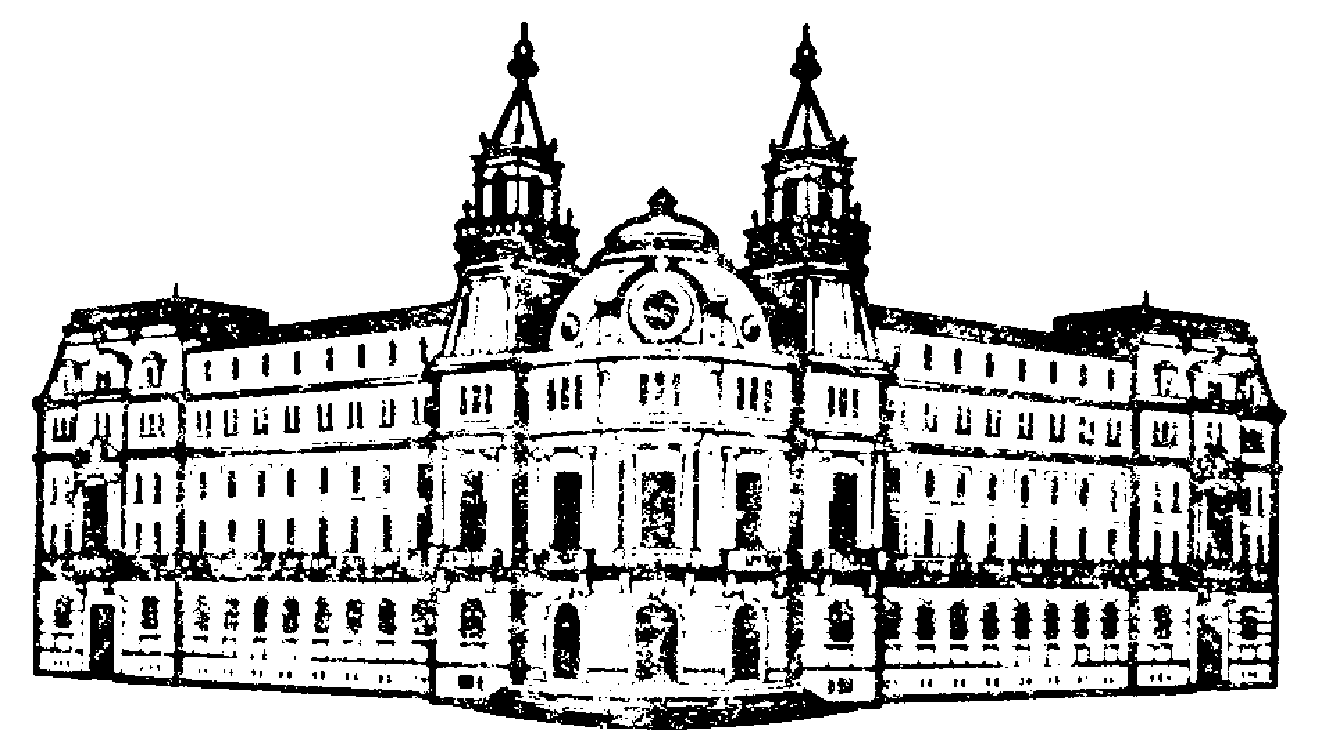 ОБЛАСТНА ДИРЕКЦИЯ "ЗЕМЕДЕЛИЕ"- ВАРНА  п.k. 9000, град Варна , адрес ул. „Д-р Пискюлиев“ 1, телефон:052/621240, факс:052/64-73-51,e-mail:odzg_var@abv.bgЗАПОВЕД№ РД 18-17-70гр. Варна, 01.10.2018г.На основание чл. 37в, ал. 4 от Закона за собствеността и ползването на земеделските земи (ЗСПЗЗ), във връзка с Доклад изх.№ РД05-1115/07.09.2018г., наш вх. № РД-04-74-3/12.09.2018г. на Комисията, назначена със Заповед №РД18-17-12/01.08.2018г., изм. Заповед №РД18-17-14/ 13.08.2018г. на директора на Областна дирекция „Земеделие”-Варна, както и представено сключено доброволно споразумение за землището на с. Каменар, ЕКАТТЕ 35701, общ. Варна, област ВарнаОПРЕДЕЛЯМ : І. Разпределение на масивите за ползване в землището на с. Каменар, ЕКАТТЕ 35701, общ. Варна, област Варна, съгласно сключеното споразумение за ползване за стопанската 2018/2019 година, както следва:    1. "ФРЕЯ ВАРНА" ООДПлощ на имоти, ползвани на правно основание: 310.744 дкаПлощ на имоти, ползвани на основание на чл. 37в, ал. 3, т. 2 от ЗСПЗЗ: 0.000 дка  	Разпределени масиви (по номера), съгласно проекта:12, 497, общо площ: 310.754 дка2. ЕТ "ЗЕМЯ-2001-ХРИСТО ЖЕКОВ"Площ на имоти, ползвани на правно основание: 2704.086 дкаПлощ на имоти, ползвани на основание на чл. 37в, ал. 3, т. 2 от ЗСПЗЗ: 30.865 дкаРазпределени масиви (по номера), съгласно проекта:4, 7, 9, 11, 874, 875, 32, общо площ: 2735.003 дка3. „ЧЕРНОМОРСКО ЗЪРНО“ ЕООДПлощ на имоти, ползвани на правно основание: 5383.687 дкаПлощ на имоти, ползвани на основание на чл. 37в, ал. 3, т. 2 от ЗСПЗЗ: 94.926 дкаРазпределени масиви (по номера), съгласно проекта:25, 26, 29, 30, 34, 35, 36, 37, 38, 39, 43, 44, 31, 725, 726, 27, 666, 28, 876, 70, 459, 506, общо площ: 5478.769 дка4. ЕТ "ДОБРУДЖА-97-СТАНЧО СТАНЕВ"Площ на имоти, ползвани на правно основание: 0.000 дкаПлощ на имоти, ползвани на основание на чл. 37в, ал. 3, т. 2 от ЗСПЗЗ: 0.000 дкаРазпределени масиви (по номера), съгласно проекта: -, общо площ: 0.000 дкаМасиви за ползване на земеделски земи по чл. 37в, ал. 2 от ЗСПЗЗза стопанската 2018/2019 годиназа землището на с. Каменар, ЕКАТТЕ 35701, община  Варна, област ВарнаИмоти по чл.37в, ал.3, т.2 от ЗСПЗЗ :*Забележка : Имоти, за които са налице условията на чл. 37в, ал. 10 от ЗСПЗЗ за сключване на едногодишен договор по искане на ползвателя на масива, отправено съответно до Директора на ОД”Земеделие”-Варна - за земите от ДПФ и до Кмета на Общината – за земите от ОПФ:В масивите на ползвателя  „ЧЕРНОМОРСКО ЗЪРНО“ ЕООД  има имоти от ОПФ, които не могат  да се обособят в самостоятелни  масиви и за тях  няма  сключени договори за наем, както следва:Средното  рентно  плащане за землищата на община  Варна, съгласно § 2е от ДР на ЗСПЗЗ е определено от комисия, назначена със Заповед №РД-18-10-86/08.03.2018г. на  директора на ОД "Земеделие" -  Варна.  Съгласно протокол  от 26.03.2018г. за  землището на с. Каменар, ЕКАТТЕ 35701, комисията определи средно годишно рентно плащане за отглеждане на  едногодишни  полски култури в размер на  45.00 лв./дка.                                                       Неразделна част от заповедта е и карта за разпределянето на масивите за ползване в землището на с. Каменар, ЕКАТТЕ 35701, общ. Варна,  област Варна.Въвод във владение в определените за ползване масиви или части от тях се извършва при условията и по реда на чл.37в, ал.7 и ал.8 от ЗСПЗЗ, като дължимите суми за ползване на земите по чл.37в, ал.3, т.2 за землището на с. Каменар, ЕКАТТЕ 35701, общ. Варна, обл. Варна се заплащат от  съответния ползвател по банкова сметка за чужди   средства на ОД "Земеделие" Варна: Банка: УНИКРЕДИТ БУЛБАНКБанков код: UNCRBGSFБанкова сметка (IBAN): BG35UNCR70003319723172Имотите – полски пътища, които попадат в масивите за ползване са описани в приложение № 1 към заповедта.Съгласно чл. 37в, ал. 16 от ЗСПЗЗ и чл.75б от ППЗСПЗЗ, след влизането в сила на заповедта по чл. 37в, ал. 4 ЗСПЗЗ ползвателят на съответния масив може да подаде заявление до председателя на комисията по чл. 37в, ал. 1 ЗСПЗЗ за предоставяне на проектираните в плана за земеразделяне полски пътища, които не са необходими за осигуряване на пътен достъп до имотите, както и напоителни канали, които не функционират.Въз основа на подадените заявления за предоставяне на имотите – полски пътища директорът на областната дирекция "Земеделие" подава искане до общинския съвет за предоставяне на имотите – полски пътища, по реда на чл. 37в, ал. 16 ЗСПЗЗ.Общинският съвет приема решение в едномесечен срок от подаване на искането. В 7-дневен срок от влизането в сила на решението кметът издава заповед, която се публикува на интернет страницата на общината. В едномесечен срок от издаване на заповедта ползвателите внасят по банкова сметка на общината сумата за определените за ползване полски пътища и сключват договори за съответната стопанска година с кмета на общината. Когато в едномесечен срок от искането общинският съвет не е приел решение, директорът на областната дирекция "Земеделие" определя със заповед цена на имотите – полски пътища, в размер на средното годишно рентно плащане за землището. Заповедта се обявява в кметството и в сградата на общинската служба по земеделие и се публикува на интернет страницата на общината и на съответната областна дирекция "Земеделие". Въз основа на заповедта ползвателите внасят сумата по банкова сметка на общината в едномесечен срок от издаването й. Ползвателят, на който са предоставени полските пътища, осигурява достъп до имотите, декларирани и заявени за ползване в реални граници през следващата стопанска година.Въз основа на подадените заявления за предоставяне на имотите – напоителни канали, директорът на областната дирекция "Земеделие" подава до собственика на съоръжението искане за предоставяне на напоителни канали, които не функционират, по цена в размер на средното годишно рентно плащане за землището. В едномесечен срок от получаването на искането собственикът на съоръжението представя на директора на областната дирекция "Земеделие" писмено съгласие, към което прилага документ, удостоверяващ, че напоителните канали не функционират, и отправя предложение до ползвателя на масива за сключване на договор за имота. В едномесечен срок от получаването на предложението, ползвателите сключват договори за съответната стопанска година със собственика на съоръжението и заплащат сумата за ползване на напоителните канали.Ползвателите на предоставените по този ред имоти – полски пътища и напоителни канали, могат да кандидатстват за подпомагане по реда на Закона за подпомагане на земеделските производители, при условие че е извършено плащане в 3-месечен срок от възникването на правното основание за ползване на имотите.Съгласно чл.37в, ал.7 от ЗСПЗЗ, ползвател на земеделски земи, на който със заповедта по ал. 4 са определени земите по ал. 3, т. 2, внася по сметка за чужди средства на съответната областна дирекция "Земеделие" сума в размер на средното годишно рентно плащане за землището в срок до три месеца от публикуване на заповедта по ал. 4. Сумите са депозитни и се изплащат от областната дирекция "Земеделие" на правоимащите лица въз основа на заповедта на директора на областната дирекция "Земеделие" по ал. 4 в 10-годишен срок. За ползвателите, които не са заплатили сумите за ползваните земи по ал. 3, т. 2 съгласно заповедта по ал. 4, директорът на областната дирекция "Земеделие" издава заповед за заплащане на трикратния размер на средното годишно рентно плащане за землището. В 7-дневен срок от получаване на заповедта ползвателите превеждат сумите по сметка на съответната областна дирекция "Земеделие".Настоящата заповед заедно с окончателния регистър и карта на ползване  да се обяви в сградата на  кметството на с. Каменар и в Общинска служба по земеделие - гр. Варна и да се публикува на интернет страниците на Община  Варна и Областна дирекция „Земеделие” - Варна.Заповедта може да се обжалва пред Министъра на земеделието и храните по реда на чл.81 и следващите от  Административно процесуалния кодекс /АПК/ или пред Административен съд – Варна по реда на чл.145 и следващите от АПК.Жалбата се подава в 14-дневен срок от съобщаването чрез Областна дирекция „Земеделие” – Варна до Министъра на земеделието и храните, съответно до Районен  съд – Варна.Обжалването на заповедта не спира изпълнението й.ДИРЕКТОР:               / П // ИНЖ.ЙОРДАН ЙОРДАНОВ Съгласувал:………………….дата: 26.09.2018г.Пламен Ташев началник ОСЗ ВарнаИзготвил: ……………………дата: 26.09.2018г.Петко Йорданов – мл. експерт  ОСЗ ВарнаПЙ/ОСЗ    МИНИСТЕРСТВО НА ЗЕМЕДЕЛИЕТО, ХРАНИТЕ И ГОРИТЕОБЛАСТНА ДИРЕКЦИЯ "ЗЕМЕДЕЛИЕ"-ВАРНА  п.k. 9000, град Варна, адрес ул. „Д-р Пискюлиев“ 1, телефон: 052/621240, факс: 052/647351,e-mail:odzg_var@abv.bgПРИЛОЖЕНИЕ №1към Заповед № РД 18-17-70гр. Варна, 01.10.2018г.        Съгласно сключеното доброволно споразумение за землището на с. Каменар, ЕКАТТЕ 35701, общ. Варна, обл. Варна в определените масиви за ползване попадат имоти с НТП „полски път”, собственост на Община  Варна, както следва:Настоящото приложение е неразделна част от Заповед № РД18-17-70/01.10.2018г.ПолзвателМасив №Имот с регистрирано правно основаниеИмот с регистрирано правно основаниеИмот по чл. 37в, ал. 3, т. 2 от ЗСПЗЗИмот по чл. 37в, ал. 3, т. 2 от ЗСПЗЗПолзвателМасив №№Площ дка№Площ дка"ФРЕЯ ВАРНА"ООД1233.226.218"ФРЕЯ ВАРНА"ООД1233.5920.001"ФРЕЯ ВАРНА"ООД1233.2114.276"ФРЕЯ ВАРНА"ООД1233.4812.501"ФРЕЯ ВАРНА"ООД1233.5810.578"ФРЕЯ ВАРНА"ООД1233.229.448"ФРЕЯ ВАРНА"ООД1233.378.999"ФРЕЯ ВАРНА"ООД1233.478.001"ФРЕЯ ВАРНА"ООД1233.238"ФРЕЯ ВАРНА"ООД1233.497.999"ФРЕЯ ВАРНА"ООД1232.67.867"ФРЕЯ ВАРНА"ООД1233.247"ФРЕЯ ВАРНА"ООД1232.56.526"ФРЕЯ ВАРНА"ООД1233.56.455"ФРЕЯ ВАРНА"ООД1232.46.354"ФРЕЯ ВАРНА"ООД1233.465"ФРЕЯ ВАРНА"ООД1233.44.5"ФРЕЯ ВАРНА"ООД1233.254"ФРЕЯ ВАРНА"ООД1233.384"ФРЕЯ ВАРНА"ООД1233.394"ФРЕЯ ВАРНА"ООД1233.413.958"ФРЕЯ ВАРНА"ООД1233.443.5"ФРЕЯ ВАРНА"ООД1233.433.481"ФРЕЯ ВАРНА"ООД1233.453.472"ФРЕЯ ВАРНА"ООД1232.73.425"ФРЕЯ ВАРНА"ООД1233.613.369"ФРЕЯ ВАРНА"ООД1233.423.334"ФРЕЯ ВАРНА"ООД1232.23.299"ФРЕЯ ВАРНА"ООД1233.362.768"ФРЕЯ ВАРНА"ООД1233.62.751"ФРЕЯ ВАРНА"ООД1233.192.744"ФРЕЯ ВАРНА"ООД1233.622.289"ФРЕЯ ВАРНА"ООД1233.632.039"ФРЕЯ ВАРНА"ООД1233.641.719"ФРЕЯ ВАРНА"ООД1232.30.638"ФРЕЯ ВАРНА"ООД1233.260.261"ФРЕЯ ВАРНА"ООД1232.10.099"ФРЕЯ ВАРНА"ООД1233.570.044"ФРЕЯ ВАРНА"ООД49719.29"ФРЕЯ ВАРНА"ООД49719.217.843"ФРЕЯ ВАРНА"ООД49719.16.987"ФРЕЯ ВАРНА"ООД49719.116.021"ФРЕЯ ВАРНА"ООД49719.485.905"ФРЕЯ ВАРНА"ООД49719.125.822"ФРЕЯ ВАРНА"ООД49719.135.75"ФРЕЯ ВАРНА"ООД49719.435.5"ФРЕЯ ВАРНА"ООД49719.425.5"ФРЕЯ ВАРНА"ООД49719.445.5"ФРЕЯ ВАРНА"ООД49719.415.498"ФРЕЯ ВАРНА"ООД49719.474.841"ФРЕЯ ВАРНА"ООД49719.252.566"ФРЕЯ ВАРНА"ООД49719.182.515"ФРЕЯ ВАРНА"ООД49719.32.389"ФРЕЯ ВАРНА"ООД49719.192.142"ФРЕЯ ВАРНА"ООД49719.242.053ОБЩО за ползвателя (дка):310.7440ЕТ "ЗЕМЯ-2001-ХРИСТО ЖЕКОВ"430.45323.709ЕТ "ЗЕМЯ-2001-ХРИСТО ЖЕКОВ"430.2717.501ЕТ "ЗЕМЯ-2001-ХРИСТО ЖЕКОВ"430.4415.001ЕТ "ЗЕМЯ-2001-ХРИСТО ЖЕКОВ"430.4314.993ЕТ "ЗЕМЯ-2001-ХРИСТО ЖЕКОВ"430.1914.201ЕТ "ЗЕМЯ-2001-ХРИСТО ЖЕКОВ"430.314ЕТ "ЗЕМЯ-2001-ХРИСТО ЖЕКОВ"430.1512.002ЕТ "ЗЕМЯ-2001-ХРИСТО ЖЕКОВ"430.2212.001ЕТ "ЗЕМЯ-2001-ХРИСТО ЖЕКОВ"430.1411ЕТ "ЗЕМЯ-2001-ХРИСТО ЖЕКОВ"430.1610.981ЕТ "ЗЕМЯ-2001-ХРИСТО ЖЕКОВ"430.210.963ЕТ "ЗЕМЯ-2001-ХРИСТО ЖЕКОВ"430.2610.451ЕТ "ЗЕМЯ-2001-ХРИСТО ЖЕКОВ"430.2510ЕТ "ЗЕМЯ-2001-ХРИСТО ЖЕКОВ"430.429.998ЕТ "ЗЕМЯ-2001-ХРИСТО ЖЕКОВ"430.419.989ЕТ "ЗЕМЯ-2001-ХРИСТО ЖЕКОВ"430.139.5ЕТ "ЗЕМЯ-2001-ХРИСТО ЖЕКОВ"430.129.5ЕТ "ЗЕМЯ-2001-ХРИСТО ЖЕКОВ"430.19.5ЕТ "ЗЕМЯ-2001-ХРИСТО ЖЕКОВ"430.119.498ЕТ "ЗЕМЯ-2001-ХРИСТО ЖЕКОВ"430.288.999ЕТ "ЗЕМЯ-2001-ХРИСТО ЖЕКОВ"430.317.999ЕТ "ЗЕМЯ-2001-ХРИСТО ЖЕКОВ"430.237.201ЕТ "ЗЕМЯ-2001-ХРИСТО ЖЕКОВ"430.247.199ЕТ "ЗЕМЯ-2001-ХРИСТО ЖЕКОВ"430.96.5ЕТ "ЗЕМЯ-2001-ХРИСТО ЖЕКОВ"430.86.299ЕТ "ЗЕМЯ-2001-ХРИСТО ЖЕКОВ"430.336ЕТ "ЗЕМЯ-2001-ХРИСТО ЖЕКОВ"430.346ЕТ "ЗЕМЯ-2001-ХРИСТО ЖЕКОВ"430.295.999ЕТ "ЗЕМЯ-2001-ХРИСТО ЖЕКОВ"430.215.85ЕТ "ЗЕМЯ-2001-ХРИСТО ЖЕКОВ"430.75.001ЕТ "ЗЕМЯ-2001-ХРИСТО ЖЕКОВ"430.65ЕТ "ЗЕМЯ-2001-ХРИСТО ЖЕКОВ"430.53.6ЕТ "ЗЕМЯ-2001-ХРИСТО ЖЕКОВ"430.43ЕТ "ЗЕМЯ-2001-ХРИСТО ЖЕКОВ"430.323ЕТ "ЗЕМЯ-2001-ХРИСТО ЖЕКОВ"430.172.999ЕТ "ЗЕМЯ-2001-ХРИСТО ЖЕКОВ"430.32.999ЕТ "ЗЕМЯ-2001-ХРИСТО ЖЕКОВ"430.352.867ЕТ "ЗЕМЯ-2001-ХРИСТО ЖЕКОВ"430.372.708ЕТ "ЗЕМЯ-2001-ХРИСТО ЖЕКОВ"430.382.684ЕТ "ЗЕМЯ-2001-ХРИСТО ЖЕКОВ"430.362.646ЕТ "ЗЕМЯ-2001-ХРИСТО ЖЕКОВ"430.182.001ЕТ "ЗЕМЯ-2001-ХРИСТО ЖЕКОВ"430.21.996ЕТ "ЗЕМЯ-2001-ХРИСТО ЖЕКОВ"430.391.755ЕТ "ЗЕМЯ-2001-ХРИСТО ЖЕКОВ"430.41.667ЕТ "ЗЕМЯ-2001-ХРИСТО ЖЕКОВ"712.1411.998ЕТ "ЗЕМЯ-2001-ХРИСТО ЖЕКОВ"712.1111.02ЕТ "ЗЕМЯ-2001-ХРИСТО ЖЕКОВ"712.59.812ЕТ "ЗЕМЯ-2001-ХРИСТО ЖЕКОВ"712.168ЕТ "ЗЕМЯ-2001-ХРИСТО ЖЕКОВ"712.18ЕТ "ЗЕМЯ-2001-ХРИСТО ЖЕКОВ"712.177.705ЕТ "ЗЕМЯ-2001-ХРИСТО ЖЕКОВ"712.27.675ЕТ "ЗЕМЯ-2001-ХРИСТО ЖЕКОВ"712.266.841ЕТ "ЗЕМЯ-2001-ХРИСТО ЖЕКОВ"712.246.6ЕТ "ЗЕМЯ-2001-ХРИСТО ЖЕКОВ"712.416ЕТ "ЗЕМЯ-2001-ХРИСТО ЖЕКОВ"712.35ЕТ "ЗЕМЯ-2001-ХРИСТО ЖЕКОВ"712.125ЕТ "ЗЕМЯ-2001-ХРИСТО ЖЕКОВ"712.185ЕТ "ЗЕМЯ-2001-ХРИСТО ЖЕКОВ"712.194.999ЕТ "ЗЕМЯ-2001-ХРИСТО ЖЕКОВ"712.234.983ЕТ "ЗЕМЯ-2001-ХРИСТО ЖЕКОВ"712.364.142ЕТ "ЗЕМЯ-2001-ХРИСТО ЖЕКОВ"712.394.048ЕТ "ЗЕМЯ-2001-ХРИСТО ЖЕКОВ"712.434ЕТ "ЗЕМЯ-2001-ХРИСТО ЖЕКОВ"712.464ЕТ "ЗЕМЯ-2001-ХРИСТО ЖЕКОВ"712.454ЕТ "ЗЕМЯ-2001-ХРИСТО ЖЕКОВ"712.443.999ЕТ "ЗЕМЯ-2001-ХРИСТО ЖЕКОВ"712.423.961ЕТ "ЗЕМЯ-2001-ХРИСТО ЖЕКОВ"712.253.941ЕТ "ЗЕМЯ-2001-ХРИСТО ЖЕКОВ"712.83.717ЕТ "ЗЕМЯ-2001-ХРИСТО ЖЕКОВ"712.43.684ЕТ "ЗЕМЯ-2001-ХРИСТО ЖЕКОВ"712.353.65ЕТ "ЗЕМЯ-2001-ХРИСТО ЖЕКОВ"712.343.65ЕТ "ЗЕМЯ-2001-ХРИСТО ЖЕКОВ"712.333.65ЕТ "ЗЕМЯ-2001-ХРИСТО ЖЕКОВ"712.293.65ЕТ "ЗЕМЯ-2001-ХРИСТО ЖЕКОВ"712.313.65ЕТ "ЗЕМЯ-2001-ХРИСТО ЖЕКОВ"712.283.65ЕТ "ЗЕМЯ-2001-ХРИСТО ЖЕКОВ"712.33.65ЕТ "ЗЕМЯ-2001-ХРИСТО ЖЕКОВ"712.323.65ЕТ "ЗЕМЯ-2001-ХРИСТО ЖЕКОВ"712.93.555ЕТ "ЗЕМЯ-2001-ХРИСТО ЖЕКОВ"712.383.371ЕТ "ЗЕМЯ-2001-ХРИСТО ЖЕКОВ"712.373.208ЕТ "ЗЕМЯ-2001-ХРИСТО ЖЕКОВ"712.213.171ЕТ "ЗЕМЯ-2001-ХРИСТО ЖЕКОВ"712.73.099ЕТ "ЗЕМЯ-2001-ХРИСТО ЖЕКОВ"712.153.059ЕТ "ЗЕМЯ-2001-ХРИСТО ЖЕКОВ"712.220.529ЕТ "ЗЕМЯ-2001-ХРИСТО ЖЕКОВ"916.919.696ЕТ "ЗЕМЯ-2001-ХРИСТО ЖЕКОВ"917.2119ЕТ "ЗЕМЯ-2001-ХРИСТО ЖЕКОВ"917.3518.878ЕТ "ЗЕМЯ-2001-ХРИСТО ЖЕКОВ"917.3418.36ЕТ "ЗЕМЯ-2001-ХРИСТО ЖЕКОВ"917.3214.499ЕТ "ЗЕМЯ-2001-ХРИСТО ЖЕКОВ"917.3114ЕТ "ЗЕМЯ-2001-ХРИСТО ЖЕКОВ"916.213.849ЕТ "ЗЕМЯ-2001-ХРИСТО ЖЕКОВ"918.913.601ЕТ "ЗЕМЯ-2001-ХРИСТО ЖЕКОВ"916.1713.5ЕТ "ЗЕМЯ-2001-ХРИСТО ЖЕКОВ"917.3613ЕТ "ЗЕМЯ-2001-ХРИСТО ЖЕКОВ"918.712.499ЕТ "ЗЕМЯ-2001-ХРИСТО ЖЕКОВ"918.111.999ЕТ "ЗЕМЯ-2001-ХРИСТО ЖЕКОВ"918.1111ЕТ "ЗЕМЯ-2001-ХРИСТО ЖЕКОВ"917.310.3ЕТ "ЗЕМЯ-2001-ХРИСТО ЖЕКОВ"917.310.001ЕТ "ЗЕМЯ-2001-ХРИСТО ЖЕКОВ"917.3710ЕТ "ЗЕМЯ-2001-ХРИСТО ЖЕКОВ"917.1810ЕТ "ЗЕМЯ-2001-ХРИСТО ЖЕКОВ"916.2210ЕТ "ЗЕМЯ-2001-ХРИСТО ЖЕКОВ"916.129.999ЕТ "ЗЕМЯ-2001-ХРИСТО ЖЕКОВ"917.19.7ЕТ "ЗЕМЯ-2001-ХРИСТО ЖЕКОВ"918.159.6ЕТ "ЗЕМЯ-2001-ХРИСТО ЖЕКОВ"917.99.6ЕТ "ЗЕМЯ-2001-ХРИСТО ЖЕКОВ"918.489ЕТ "ЗЕМЯ-2001-ХРИСТО ЖЕКОВ"917.298.999ЕТ "ЗЕМЯ-2001-ХРИСТО ЖЕКОВ"916.48.999ЕТ "ЗЕМЯ-2001-ХРИСТО ЖЕКОВ"918.418.661ЕТ "ЗЕМЯ-2001-ХРИСТО ЖЕКОВ"916.168.499ЕТ "ЗЕМЯ-2001-ХРИСТО ЖЕКОВ"917.48.001ЕТ "ЗЕМЯ-2001-ХРИСТО ЖЕКОВ"916.218ЕТ "ЗЕМЯ-2001-ХРИСТО ЖЕКОВ"916.188ЕТ "ЗЕМЯ-2001-ХРИСТО ЖЕКОВ"918.198ЕТ "ЗЕМЯ-2001-ХРИСТО ЖЕКОВ"918.557.999ЕТ "ЗЕМЯ-2001-ХРИСТО ЖЕКОВ"916.27.999ЕТ "ЗЕМЯ-2001-ХРИСТО ЖЕКОВ"918.567.827ЕТ "ЗЕМЯ-2001-ХРИСТО ЖЕКОВ"917.237.5ЕТ "ЗЕМЯ-2001-ХРИСТО ЖЕКОВ"917.227.5ЕТ "ЗЕМЯ-2001-ХРИСТО ЖЕКОВ"917.257.499ЕТ "ЗЕМЯ-2001-ХРИСТО ЖЕКОВ"916.267.002ЕТ "ЗЕМЯ-2001-ХРИСТО ЖЕКОВ"918.137.001ЕТ "ЗЕМЯ-2001-ХРИСТО ЖЕКОВ"918.217.001ЕТ "ЗЕМЯ-2001-ХРИСТО ЖЕКОВ"916.197ЕТ "ЗЕМЯ-2001-ХРИСТО ЖЕКОВ"917.57ЕТ "ЗЕМЯ-2001-ХРИСТО ЖЕКОВ"918.47ЕТ "ЗЕМЯ-2001-ХРИСТО ЖЕКОВ"916.77ЕТ "ЗЕМЯ-2001-ХРИСТО ЖЕКОВ"916.157ЕТ "ЗЕМЯ-2001-ХРИСТО ЖЕКОВ"918.146.995ЕТ "ЗЕМЯ-2001-ХРИСТО ЖЕКОВ"916.236.9ЕТ "ЗЕМЯ-2001-ХРИСТО ЖЕКОВ"917.166.399ЕТ "ЗЕМЯ-2001-ХРИСТО ЖЕКОВ"918.226.272ЕТ "ЗЕМЯ-2001-ХРИСТО ЖЕКОВ"917.86.199ЕТ "ЗЕМЯ-2001-ХРИСТО ЖЕКОВ"918.36.181ЕТ "ЗЕМЯ-2001-ХРИСТО ЖЕКОВ"916.316.049ЕТ "ЗЕМЯ-2001-ХРИСТО ЖЕКОВ"918.426.012ЕТ "ЗЕМЯ-2001-ХРИСТО ЖЕКОВ"917.66ЕТ "ЗЕМЯ-2001-ХРИСТО ЖЕКОВ"917.76ЕТ "ЗЕМЯ-2001-ХРИСТО ЖЕКОВ"916.335.501ЕТ "ЗЕМЯ-2001-ХРИСТО ЖЕКОВ"918.525.5ЕТ "ЗЕМЯ-2001-ХРИСТО ЖЕКОВ"917.195.5ЕТ "ЗЕМЯ-2001-ХРИСТО ЖЕКОВ"918.535.5ЕТ "ЗЕМЯ-2001-ХРИСТО ЖЕКОВ"917.25.499ЕТ "ЗЕМЯ-2001-ХРИСТО ЖЕКОВ"917.495.45ЕТ "ЗЕМЯ-2001-ХРИСТО ЖЕКОВ"917.485.45ЕТ "ЗЕМЯ-2001-ХРИСТО ЖЕКОВ"918.45.152ЕТ "ЗЕМЯ-2001-ХРИСТО ЖЕКОВ"918.395.086ЕТ "ЗЕМЯ-2001-ХРИСТО ЖЕКОВ"917.55.001ЕТ "ЗЕМЯ-2001-ХРИСТО ЖЕКОВ"918.475ЕТ "ЗЕМЯ-2001-ХРИСТО ЖЕКОВ"917.125ЕТ "ЗЕМЯ-2001-ХРИСТО ЖЕКОВ"917.435ЕТ "ЗЕМЯ-2001-ХРИСТО ЖЕКОВ"916.85ЕТ "ЗЕМЯ-2001-ХРИСТО ЖЕКОВ"917.424.999ЕТ "ЗЕМЯ-2001-ХРИСТО ЖЕКОВ"916.144.999ЕТ "ЗЕМЯ-2001-ХРИСТО ЖЕКОВ"918.14.967ЕТ "ЗЕМЯ-2001-ХРИСТО ЖЕКОВ"917.414.9ЕТ "ЗЕМЯ-2001-ХРИСТО ЖЕКОВ"917.44.9ЕТ "ЗЕМЯ-2001-ХРИСТО ЖЕКОВ"916.294.894ЕТ "ЗЕМЯ-2001-ХРИСТО ЖЕКОВ"918.624.75ЕТ "ЗЕМЯ-2001-ХРИСТО ЖЕКОВ"918.384.51ЕТ "ЗЕМЯ-2001-ХРИСТО ЖЕКОВ"918.184.501ЕТ "ЗЕМЯ-2001-ХРИСТО ЖЕКОВ"916.344.5ЕТ "ЗЕМЯ-2001-ХРИСТО ЖЕКОВ"918.174.418ЕТ "ЗЕМЯ-2001-ХРИСТО ЖЕКОВ"917.394.05ЕТ "ЗЕМЯ-2001-ХРИСТО ЖЕКОВ"918.434.036ЕТ "ЗЕМЯ-2001-ХРИСТО ЖЕКОВ"916.254.001ЕТ "ЗЕМЯ-2001-ХРИСТО ЖЕКОВ"917.444.001ЕТ "ЗЕМЯ-2001-ХРИСТО ЖЕКОВ"918.454.001ЕТ "ЗЕМЯ-2001-ХРИСТО ЖЕКОВ"918.464.001ЕТ "ЗЕМЯ-2001-ХРИСТО ЖЕКОВ"916.14ЕТ "ЗЕМЯ-2001-ХРИСТО ЖЕКОВ"917.454ЕТ "ЗЕМЯ-2001-ХРИСТО ЖЕКОВ"917.384ЕТ "ЗЕМЯ-2001-ХРИСТО ЖЕКОВ"918.444ЕТ "ЗЕМЯ-2001-ХРИСТО ЖЕКОВ"918.23.978ЕТ "ЗЕМЯ-2001-ХРИСТО ЖЕКОВ"916.63.5ЕТ "ЗЕМЯ-2001-ХРИСТО ЖЕКОВ"918.633.25ЕТ "ЗЕМЯ-2001-ХРИСТО ЖЕКОВ"916.53.1ЕТ "ЗЕМЯ-2001-ХРИСТО ЖЕКОВ"916.323.06ЕТ "ЗЕМЯ-2001-ХРИСТО ЖЕКОВ"916.33.026ЕТ "ЗЕМЯ-2001-ХРИСТО ЖЕКОВ"917.173.001ЕТ "ЗЕМЯ-2001-ХРИСТО ЖЕКОВ"916.353ЕТ "ЗЕМЯ-2001-ХРИСТО ЖЕКОВ"918.543ЕТ "ЗЕМЯ-2001-ХРИСТО ЖЕКОВ"916.363ЕТ "ЗЕМЯ-2001-ХРИСТО ЖЕКОВ"917.463ЕТ "ЗЕМЯ-2001-ХРИСТО ЖЕКОВ"917.513ЕТ "ЗЕМЯ-2001-ХРИСТО ЖЕКОВ"916.373ЕТ "ЗЕМЯ-2001-ХРИСТО ЖЕКОВ"917.473ЕТ "ЗЕМЯ-2001-ХРИСТО ЖЕКОВ"917.243ЕТ "ЗЕМЯ-2001-ХРИСТО ЖЕКОВ"916.242.5ЕТ "ЗЕМЯ-2001-ХРИСТО ЖЕКОВ"918.161.647ЕТ "ЗЕМЯ-2001-ХРИСТО ЖЕКОВ"917.151.5ЕТ "ЗЕМЯ-2001-ХРИСТО ЖЕКОВ"917.141.499ЕТ "ЗЕМЯ-2001-ХРИСТО ЖЕКОВ"1115.2225.997ЕТ "ЗЕМЯ-2001-ХРИСТО ЖЕКОВ"1115.122ЕТ "ЗЕМЯ-2001-ХРИСТО ЖЕКОВ"1115.1515.625ЕТ "ЗЕМЯ-2001-ХРИСТО ЖЕКОВ"1115.1713.001ЕТ "ЗЕМЯ-2001-ХРИСТО ЖЕКОВ"1115.3612.194ЕТ "ЗЕМЯ-2001-ХРИСТО ЖЕКОВ"1115.2611.988ЕТ "ЗЕМЯ-2001-ХРИСТО ЖЕКОВ"1115.1811.3ЕТ "ЗЕМЯ-2001-ХРИСТО ЖЕКОВ"1115.5910.996ЕТ "ЗЕМЯ-2001-ХРИСТО ЖЕКОВ"1115.610.976ЕТ "ЗЕМЯ-2001-ХРИСТО ЖЕКОВ"1115.610.5ЕТ "ЗЕМЯ-2001-ХРИСТО ЖЕКОВ"1115.2110.001ЕТ "ЗЕМЯ-2001-ХРИСТО ЖЕКОВ"1115.3110ЕТ "ЗЕМЯ-2001-ХРИСТО ЖЕКОВ"1115.2710ЕТ "ЗЕМЯ-2001-ХРИСТО ЖЕКОВ"1115.39.501ЕТ "ЗЕМЯ-2001-ХРИСТО ЖЕКОВ"1115.519.478ЕТ "ЗЕМЯ-2001-ХРИСТО ЖЕКОВ"1115.59.416ЕТ "ЗЕМЯ-2001-ХРИСТО ЖЕКОВ"1115.419.11ЕТ "ЗЕМЯ-2001-ХРИСТО ЖЕКОВ"1115.49.008ЕТ "ЗЕМЯ-2001-ХРИСТО ЖЕКОВ"1115.298ЕТ "ЗЕМЯ-2001-ХРИСТО ЖЕКОВ"1115.538ЕТ "ЗЕМЯ-2001-ХРИСТО ЖЕКОВ"1115.17.998ЕТ "ЗЕМЯ-2001-ХРИСТО ЖЕКОВ"1115.197.5ЕТ "ЗЕМЯ-2001-ХРИСТО ЖЕКОВ"1115.557ЕТ "ЗЕМЯ-2001-ХРИСТО ЖЕКОВ"1115.546.999ЕТ "ЗЕМЯ-2001-ХРИСТО ЖЕКОВ"1115.326.002ЕТ "ЗЕМЯ-2001-ХРИСТО ЖЕКОВ"1115.26ЕТ "ЗЕМЯ-2001-ХРИСТО ЖЕКОВ"1115.236ЕТ "ЗЕМЯ-2001-ХРИСТО ЖЕКОВ"1115.286ЕТ "ЗЕМЯ-2001-ХРИСТО ЖЕКОВ"1115.335.999ЕТ "ЗЕМЯ-2001-ХРИСТО ЖЕКОВ"1115.345.877ЕТ "ЗЕМЯ-2001-ХРИСТО ЖЕКОВ"1115.485.5ЕТ "ЗЕМЯ-2001-ХРИСТО ЖЕКОВ"1115.355ЕТ "ЗЕМЯ-2001-ХРИСТО ЖЕКОВ"1115.254.999ЕТ "ЗЕМЯ-2001-ХРИСТО ЖЕКОВ"1115.494.975ЕТ "ЗЕМЯ-2001-ХРИСТО ЖЕКОВ"1115.474.6ЕТ "ЗЕМЯ-2001-ХРИСТО ЖЕКОВ"1115.34.5ЕТ "ЗЕМЯ-2001-ХРИСТО ЖЕКОВ"1115.24.499ЕТ "ЗЕМЯ-2001-ХРИСТО ЖЕКОВ"1115.54.101ЕТ "ЗЕМЯ-2001-ХРИСТО ЖЕКОВ"1115.94ЕТ "ЗЕМЯ-2001-ХРИСТО ЖЕКОВ"1115.84ЕТ "ЗЕМЯ-2001-ХРИСТО ЖЕКОВ"1115.463.6ЕТ "ЗЕМЯ-2001-ХРИСТО ЖЕКОВ"1115.43ЕТ "ЗЕМЯ-2001-ХРИСТО ЖЕКОВ"1115.243ЕТ "ЗЕМЯ-2001-ХРИСТО ЖЕКОВ"1115.73ЕТ "ЗЕМЯ-2001-ХРИСТО ЖЕКОВ"1115.392.631ЕТ "ЗЕМЯ-2001-ХРИСТО ЖЕКОВ"1115.382.083ЕТ "ЗЕМЯ-2001-ХРИСТО ЖЕКОВ"1115.561.119ЕТ "ЗЕМЯ-2001-ХРИСТО ЖЕКОВ"87424.718.171ЕТ "ЗЕМЯ-2001-ХРИСТО ЖЕКОВ"87418.3310.999ЕТ "ЗЕМЯ-2001-ХРИСТО ЖЕКОВ"87418.3210.5ЕТ "ЗЕМЯ-2001-ХРИСТО ЖЕКОВ"87424.66.927ЕТ "ЗЕМЯ-2001-ХРИСТО ЖЕКОВ"87424.45.392ЕТ "ЗЕМЯ-2001-ХРИСТО ЖЕКОВ"87418.355ЕТ "ЗЕМЯ-2001-ХРИСТО ЖЕКОВ"87418.244.27ЕТ "ЗЕМЯ-2001-ХРИСТО ЖЕКОВ"87424.54.028ЕТ "ЗЕМЯ-2001-ХРИСТО ЖЕКОВ"87418.294.001ЕТ "ЗЕМЯ-2001-ХРИСТО ЖЕКОВ"87418.314ЕТ "ЗЕМЯ-2001-ХРИСТО ЖЕКОВ"87418.284ЕТ "ЗЕМЯ-2001-ХРИСТО ЖЕКОВ"87418.263.996ЕТ "ЗЕМЯ-2001-ХРИСТО ЖЕКОВ"87418.253.989ЕТ "ЗЕМЯ-2001-ХРИСТО ЖЕКОВ"87418.383.852ЕТ "ЗЕМЯ-2001-ХРИСТО ЖЕКОВ"87418.513.682ЕТ "ЗЕМЯ-2001-ХРИСТО ЖЕКОВ"87418.493.024ЕТ "ЗЕМЯ-2001-ХРИСТО ЖЕКОВ"87418.343.001ЕТ "ЗЕМЯ-2001-ХРИСТО ЖЕКОВ"87418.272.999ЕТ "ЗЕМЯ-2001-ХРИСТО ЖЕКОВ"87418.52.917ЕТ "ЗЕМЯ-2001-ХРИСТО ЖЕКОВ"87418.362.746ЕТ "ЗЕМЯ-2001-ХРИСТО ЖЕКОВ"87418.232.642ЕТ "ЗЕМЯ-2001-ХРИСТО ЖЕКОВ"87418.392.113ЕТ "ЗЕМЯ-2001-ХРИСТО ЖЕКОВ"87418.31.995ЕТ "ЗЕМЯ-2001-ХРИСТО ЖЕКОВ"87418.40.635ЕТ "ЗЕМЯ-2001-ХРИСТО ЖЕКОВ"87424.80.559ЕТ "ЗЕМЯ-2001-ХРИСТО ЖЕКОВ"87524.118.999ЕТ "ЗЕМЯ-2001-ХРИСТО ЖЕКОВ"87524.179.697ЕТ "ЗЕМЯ-2001-ХРИСТО ЖЕКОВ"87524.189.501ЕТ "ЗЕМЯ-2001-ХРИСТО ЖЕКОВ"87524.88.265ЕТ "ЗЕМЯ-2001-ХРИСТО ЖЕКОВ"87524.48.125ЕТ "ЗЕМЯ-2001-ХРИСТО ЖЕКОВ"87524.28ЕТ "ЗЕМЯ-2001-ХРИСТО ЖЕКОВ"87524.338ЕТ "ЗЕМЯ-2001-ХРИСТО ЖЕКОВ"87524.277.988ЕТ "ЗЕМЯ-2001-ХРИСТО ЖЕКОВ"87524.17.1ЕТ "ЗЕМЯ-2001-ХРИСТО ЖЕКОВ"87524.347.048ЕТ "ЗЕМЯ-2001-ХРИСТО ЖЕКОВ"87524.97.001ЕТ "ЗЕМЯ-2001-ХРИСТО ЖЕКОВ"87524.327ЕТ "ЗЕМЯ-2001-ХРИСТО ЖЕКОВ"87524.196.996ЕТ "ЗЕМЯ-2001-ХРИСТО ЖЕКОВ"87524.26.001ЕТ "ЗЕМЯ-2001-ХРИСТО ЖЕКОВ"87524.236ЕТ "ЗЕМЯ-2001-ХРИСТО ЖЕКОВ"87524.226ЕТ "ЗЕМЯ-2001-ХРИСТО ЖЕКОВ"87524.245.999ЕТ "ЗЕМЯ-2001-ХРИСТО ЖЕКОВ"87524.285.997ЕТ "ЗЕМЯ-2001-ХРИСТО ЖЕКОВ"87524.215.5ЕТ "ЗЕМЯ-2001-ХРИСТО ЖЕКОВ"87524.165.301ЕТ "ЗЕМЯ-2001-ХРИСТО ЖЕКОВ"87518.414.893ЕТ "ЗЕМЯ-2001-ХРИСТО ЖЕКОВ"87524.254.5ЕТ "ЗЕМЯ-2001-ХРИСТО ЖЕКОВ"87524.154.001ЕТ "ЗЕМЯ-2001-ХРИСТО ЖЕКОВ"87524.294ЕТ "ЗЕМЯ-2001-ХРИСТО ЖЕКОВ"87524.264ЕТ "ЗЕМЯ-2001-ХРИСТО ЖЕКОВ"87524.33.999ЕТ "ЗЕМЯ-2001-ХРИСТО ЖЕКОВ"87524.313.999ЕТ "ЗЕМЯ-2001-ХРИСТО ЖЕКОВ"87524.123.701ЕТ "ЗЕМЯ-2001-ХРИСТО ЖЕКОВ"87524.113.7ЕТ "ЗЕМЯ-2001-ХРИСТО ЖЕКОВ"87524.133.201ЕТ "ЗЕМЯ-2001-ХРИСТО ЖЕКОВ"87524.143.199ЕТ "ЗЕМЯ-2001-ХРИСТО ЖЕКОВ"87518.42.83ЕТ "ЗЕМЯ-2001-ХРИСТО ЖЕКОВ"87524.52.743ЕТ "ЗЕМЯ-2001-ХРИСТО ЖЕКОВ"87518.392.368ЕТ "ЗЕМЯ-2001-ХРИСТО ЖЕКОВ"87524.62.304ЕТ "ЗЕМЯ-2001-ХРИСТО ЖЕКОВ"87518.381.661ЕТ "ЗЕМЯ-2001-ХРИСТО ЖЕКОВ"87518.50.749ЕТ "ЗЕМЯ-2001-ХРИСТО ЖЕКОВ"87524.70.663ЕТ "ЗЕМЯ-2001-ХРИСТО ЖЕКОВ"87518.420.245ЕТ "ЗЕМЯ-2001-ХРИСТО ЖЕКОВ"3213.622.987ЕТ "ЗЕМЯ-2001-ХРИСТО ЖЕКОВ"3214.120.001ЕТ "ЗЕМЯ-2001-ХРИСТО ЖЕКОВ"3214.1120ЕТ "ЗЕМЯ-2001-ХРИСТО ЖЕКОВ"3213.119.682ЕТ "ЗЕМЯ-2001-ХРИСТО ЖЕКОВ"3213.2219.48ЕТ "ЗЕМЯ-2001-ХРИСТО ЖЕКОВ"3214.2316.498ЕТ "ЗЕМЯ-2001-ХРИСТО ЖЕКОВ"3214.2216.481ЕТ "ЗЕМЯ-2001-ХРИСТО ЖЕКОВ"3214.1415.002ЕТ "ЗЕМЯ-2001-ХРИСТО ЖЕКОВ"3213.2415ЕТ "ЗЕМЯ-2001-ХРИСТО ЖЕКОВ"3213.2315ЕТ "ЗЕМЯ-2001-ХРИСТО ЖЕКОВ"3214.215ЕТ "ЗЕМЯ-2001-ХРИСТО ЖЕКОВ"3213.3211.25ЕТ "ЗЕМЯ-2001-ХРИСТО ЖЕКОВ"3214.1211.001ЕТ "ЗЕМЯ-2001-ХРИСТО ЖЕКОВ"3213.1110.419ЕТ "ЗЕМЯ-2001-ХРИСТО ЖЕКОВ"3214.1510ЕТ "ЗЕМЯ-2001-ХРИСТО ЖЕКОВ"3213.1510ЕТ "ЗЕМЯ-2001-ХРИСТО ЖЕКОВ"3214.69.836ЕТ "ЗЕМЯ-2001-ХРИСТО ЖЕКОВ"3214.289.499ЕТ "ЗЕМЯ-2001-ХРИСТО ЖЕКОВ"3214.279.499ЕТ "ЗЕМЯ-2001-ХРИСТО ЖЕКОВ"3214.39.349ЕТ "ЗЕМЯ-2001-ХРИСТО ЖЕКОВ"3213.149ЕТ "ЗЕМЯ-2001-ХРИСТО ЖЕКОВ"3213.138.388ЕТ "ЗЕМЯ-2001-ХРИСТО ЖЕКОВ"3213.38ЕТ "ЗЕМЯ-2001-ХРИСТО ЖЕКОВ"3213.287.997ЕТ "ЗЕМЯ-2001-ХРИСТО ЖЕКОВ"3214.297.992ЕТ "ЗЕМЯ-2001-ХРИСТО ЖЕКОВ"3213.167.919ЕТ "ЗЕМЯ-2001-ХРИСТО ЖЕКОВ"3214.216.972ЕТ "ЗЕМЯ-2001-ХРИСТО ЖЕКОВ"3214.26.935ЕТ "ЗЕМЯ-2001-ХРИСТО ЖЕКОВ"3213.346.186ЕТ "ЗЕМЯ-2001-ХРИСТО ЖЕКОВ"3213.196.001ЕТ "ЗЕМЯ-2001-ХРИСТО ЖЕКОВ"3214.186ЕТ "ЗЕМЯ-2001-ХРИСТО ЖЕКОВ"3213.295.984ЕТ "ЗЕМЯ-2001-ХРИСТО ЖЕКОВ"3214.165ЕТ "ЗЕМЯ-2001-ХРИСТО ЖЕКОВ"3213.54.999ЕТ "ЗЕМЯ-2001-ХРИСТО ЖЕКОВ"3213.44.998ЕТ "ЗЕМЯ-2001-ХРИСТО ЖЕКОВ"3213.374.766ЕТ "ЗЕМЯ-2001-ХРИСТО ЖЕКОВ"3213.364.561ЕТ "ЗЕМЯ-2001-ХРИСТО ЖЕКОВ"3214.34.199ЕТ "ЗЕМЯ-2001-ХРИСТО ЖЕКОВ"3214.44.001ЕТ "ЗЕМЯ-2001-ХРИСТО ЖЕКОВ"3213.214.001ЕТ "ЗЕМЯ-2001-ХРИСТО ЖЕКОВ"3214.324.001ЕТ "ЗЕМЯ-2001-ХРИСТО ЖЕКОВ"3214.174ЕТ "ЗЕМЯ-2001-ХРИСТО ЖЕКОВ"3213.384ЕТ "ЗЕМЯ-2001-ХРИСТО ЖЕКОВ"3214.314ЕТ "ЗЕМЯ-2001-ХРИСТО ЖЕКОВ"3213.253.974ЕТ "ЗЕМЯ-2001-ХРИСТО ЖЕКОВ"3213.333.848ЕТ "ЗЕМЯ-2001-ХРИСТО ЖЕКОВ"3213.393ЕТ "ЗЕМЯ-2001-ХРИСТО ЖЕКОВ"3213.262.997ЕТ "ЗЕМЯ-2001-ХРИСТО ЖЕКОВ"3213.272.993ЕТ "ЗЕМЯ-2001-ХРИСТО ЖЕКОВ"3214.52.63ЕТ "ЗЕМЯ-2001-ХРИСТО ЖЕКОВ"3214.261.953ЕТ "ЗЕМЯ-2001-ХРИСТО ЖЕКОВ"3213.351.672ЕТ "ЗЕМЯ-2001-ХРИСТО ЖЕКОВ"3213.81.013ЕТ "ЗЕМЯ-2001-ХРИСТО ЖЕКОВ"3214.70.994ЕТ "ЗЕМЯ-2001-ХРИСТО ЖЕКОВ"3213.310.782ЕТ "ЗЕМЯ-2001-ХРИСТО ЖЕКОВ"3212.220.349ЕТ "ЗЕМЯ-2001-ХРИСТО ЖЕКОВ"3212.380.168ЕТ "ЗЕМЯ-2001-ХРИСТО ЖЕКОВ"3212.370.102ЕТ "ЗЕМЯ-2001-ХРИСТО ЖЕКОВ"3212.360.031ЕТ "ЗЕМЯ-2001-ХРИСТО ЖЕКОВ"3212.230.013ОБЩО за ползвателя (дка):2704.08630.865„ЧЕРНОМОРСКО ЗЪРНО“ ЕООД2531.2427.999„ЧЕРНОМОРСКО ЗЪРНО“ ЕООД2531.1714.999„ЧЕРНОМОРСКО ЗЪРНО“ ЕООД2531.2514.001„ЧЕРНОМОРСКО ЗЪРНО“ ЕООД2531.269.999„ЧЕРНОМОРСКО ЗЪРНО“ ЕООД2531.368„ЧЕРНОМОРСКО ЗЪРНО“ ЕООД2531.347.988„ЧЕРНОМОРСКО ЗЪРНО“ ЕООД2531.187.8„ЧЕРНОМОРСКО ЗЪРНО“ ЕООД2531.47.274„ЧЕРНОМОРСКО ЗЪРНО“ ЕООД2531.376.838„ЧЕРНОМОРСКО ЗЪРНО“ ЕООД2531.356.742„ЧЕРНОМОРСКО ЗЪРНО“ ЕООД2531.426.389„ЧЕРНОМОРСКО ЗЪРНО“ ЕООД2531.475„ЧЕРНОМОРСКО ЗЪРНО“ ЕООД2531.485„ЧЕРНОМОРСКО ЗЪРНО“ ЕООД2531.274„ЧЕРНОМОРСКО ЗЪРНО“ ЕООД2531.333.955„ЧЕРНОМОРСКО ЗЪРНО“ ЕООД2531.533.861„ЧЕРНОМОРСКО ЗЪРНО“ ЕООД2531.543.757„ЧЕРНОМОРСКО ЗЪРНО“ ЕООД2531.283.548„ЧЕРНОМОРСКО ЗЪРНО“ ЕООД2531.593.375„ЧЕРНОМОРСКО ЗЪРНО“ ЕООД2531.523.374„ЧЕРНОМОРСКО ЗЪРНО“ ЕООД2531.513.374„ЧЕРНОМОРСКО ЗЪРНО“ ЕООД2531.53„ЧЕРНОМОРСКО ЗЪРНО“ ЕООД2531.492.999„ЧЕРНОМОРСКО ЗЪРНО“ ЕООД2531.62.934„ЧЕРНОМОРСКО ЗЪРНО“ ЕООД2531.190.971„ЧЕРНОМОРСКО ЗЪРНО“ ЕООД2531.290.718„ЧЕРНОМОРСКО ЗЪРНО“ ЕООД2531.320.134„ЧЕРНОМОРСКО ЗЪРНО“ ЕООД2531.30.106„ЧЕРНОМОРСКО ЗЪРНО“ ЕООД2633.731.001„ЧЕРНОМОРСКО ЗЪРНО“ ЕООД2633.1215.958„ЧЕРНОМОРСКО ЗЪРНО“ ЕООД2633.99.999„ЧЕРНОМОРСКО ЗЪРНО“ ЕООД2633.69.998„ЧЕРНОМОРСКО ЗЪРНО“ ЕООД2633.18„ЧЕРНОМОРСКО ЗЪРНО“ ЕООД2633.17„ЧЕРНОМОРСКО ЗЪРНО“ ЕООД2633.86.5„ЧЕРНОМОРСКО ЗЪРНО“ ЕООД2633.116„ЧЕРНОМОРСКО ЗЪРНО“ ЕООД2633.44.501„ЧЕРНОМОРСКО ЗЪРНО“ ЕООД2633.134.181„ЧЕРНОМОРСКО ЗЪРНО“ ЕООД2633.53.49„ЧЕРНОМОРСКО ЗЪРНО“ ЕООД2633.143.294„ЧЕРНОМОРСКО ЗЪРНО“ ЕООД2633.23.001„ЧЕРНОМОРСКО ЗЪРНО“ ЕООД2633.32.999„ЧЕРНОМОРСКО ЗЪРНО“ ЕООД2633.152.809„ЧЕРНОМОРСКО ЗЪРНО“ ЕООД2633.22.663„ЧЕРНОМОРСКО ЗЪРНО“ ЕООД2633.172.609„ЧЕРНОМОРСКО ЗЪРНО“ ЕООД2633.162.484„ЧЕРНОМОРСКО ЗЪРНО“ ЕООД2633.190.942„ЧЕРНОМОРСКО ЗЪРНО“ ЕООД2633.710.73„ЧЕРНОМОРСКО ЗЪРНО“ ЕООД2633.70.694„ЧЕРНОМОРСКО ЗЪРНО“ ЕООД2633.210.166„ЧЕРНОМОРСКО ЗЪРНО“ ЕООД2932.510.495„ЧЕРНОМОРСКО ЗЪРНО“ ЕООД2932.49.999„ЧЕРНОМОРСКО ЗЪРНО“ ЕООД2932.399.44„ЧЕРНОМОРСКО ЗЪРНО“ ЕООД2932.458.999„ЧЕРНОМОРСКО ЗЪРНО“ ЕООД2932.658.499„ЧЕРНОМОРСКО ЗЪРНО“ ЕООД2932.517.779„ЧЕРНОМОРСКО ЗЪРНО“ ЕООД2932.447.5„ЧЕРНОМОРСКО ЗЪРНО“ ЕООД2932.386.504„ЧЕРНОМОРСКО ЗЪРНО“ ЕООД2932.556.324„ЧЕРНОМОРСКО ЗЪРНО“ ЕООД2932.465.8„ЧЕРНОМОРСКО ЗЪРНО“ ЕООД2932.435.001„ЧЕРНОМОРСКО ЗЪРНО“ ЕООД2932.634.682„ЧЕРНОМОРСКО ЗЪРНО“ ЕООД2932.544.499„ЧЕРНОМОРСКО ЗЪРНО“ ЕООД2932.674.324„ЧЕРНОМОРСКО ЗЪРНО“ ЕООД2932.574.228„ЧЕРНОМОРСКО ЗЪРНО“ ЕООД2932.424.209„ЧЕРНОМОРСКО ЗЪРНО“ ЕООД2932.474„ЧЕРНОМОРСКО ЗЪРНО“ ЕООД2932.413.999„ЧЕРНОМОРСКО ЗЪРНО“ ЕООД2932.623.831„ЧЕРНОМОРСКО ЗЪРНО“ ЕООД2932.523.819„ЧЕРНОМОРСКО ЗЪРНО“ ЕООД2932.563.648„ЧЕРНОМОРСКО ЗЪРНО“ ЕООД2932.363.126„ЧЕРНОМОРСКО ЗЪРНО“ ЕООД2932.322.863„ЧЕРНОМОРСКО ЗЪРНО“ ЕООД2932.642.856„ЧЕРНОМОРСКО ЗЪРНО“ ЕООД2932.532.843„ЧЕРНОМОРСКО ЗЪРНО“ ЕООД2932.662.499„ЧЕРНОМОРСКО ЗЪРНО“ ЕООД2932.340.493„ЧЕРНОМОРСКО ЗЪРНО“ ЕООД2932.350.49„ЧЕРНОМОРСКО ЗЪРНО“ ЕООД2935.620.415„ЧЕРНОМОРСКО ЗЪРНО“ ЕООД2931.320.113„ЧЕРНОМОРСКО ЗЪРНО“ ЕООД2931.330.093„ЧЕРНОМОРСКО ЗЪРНО“ ЕООД3034.1110.14„ЧЕРНОМОРСКО ЗЪРНО“ ЕООД3034.99.966„ЧЕРНОМОРСКО ЗЪРНО“ ЕООД3034.15.987„ЧЕРНОМОРСКО ЗЪРНО“ ЕООД3034.74.276„ЧЕРНОМОРСКО ЗЪРНО“ ЕООД3034.132.88„ЧЕРНОМОРСКО ЗЪРНО“ ЕООД3034.122.791„ЧЕРНОМОРСКО ЗЪРНО“ ЕООД3034.61.604„ЧЕРНОМОРСКО ЗЪРНО“ ЕООД3437.649.724„ЧЕРНОМОРСКО ЗЪРНО“ ЕООД3437.656.21„ЧЕРНОМОРСКО ЗЪРНО“ ЕООД3437.676.202„ЧЕРНОМОРСКО ЗЪРНО“ ЕООД3437.686.201„ЧЕРНОМОРСКО ЗЪРНО“ ЕООД3437.664.947„ЧЕРНОМОРСКО ЗЪРНО“ ЕООД3525.248.822„ЧЕРНОМОРСКО ЗЪРНО“ ЕООД3525.254.023„ЧЕРНОМОРСКО ЗЪРНО“ ЕООД3525.92.131„ЧЕРНОМОРСКО ЗЪРНО“ ЕООД3525.211.83„ЧЕРНОМОРСКО ЗЪРНО“ ЕООД3525.81.456„ЧЕРНОМОРСКО ЗЪРНО“ ЕООД3525.20.067„ЧЕРНОМОРСКО ЗЪРНО“ ЕООД3625.729.971„ЧЕРНОМОРСКО ЗЪРНО“ ЕООД3625.112.577„ЧЕРНОМОРСКО ЗЪРНО“ ЕООД3625.157.822„ЧЕРНОМОРСКО ЗЪРНО“ ЕООД3625.36„ЧЕРНОМОРСКО ЗЪРНО“ ЕООД3625.65.001„ЧЕРНОМОРСКО ЗЪРНО“ ЕООД3625.45„ЧЕРНОМОРСКО ЗЪРНО“ ЕООД3625.55„ЧЕРНОМОРСКО ЗЪРНО“ ЕООД3625.144.484„ЧЕРНОМОРСКО ЗЪРНО“ ЕООД3625.24„ЧЕРНОМОРСКО ЗЪРНО“ ЕООД3625.123.844„ЧЕРНОМОРСКО ЗЪРНО“ ЕООД3625.112.463„ЧЕРНОМОРСКО ЗЪРНО“ ЕООД3625.92.342„ЧЕРНОМОРСКО ЗЪРНО“ ЕООД3625.212.31„ЧЕРНОМОРСКО ЗЪРНО“ ЕООД3625.82.304„ЧЕРНОМОРСКО ЗЪРНО“ ЕООД3625.132.151„ЧЕРНОМОРСКО ЗЪРНО“ ЕООД3625.21.436„ЧЕРНОМОРСКО ЗЪРНО“ ЕООД3723.188.448„ЧЕРНОМОРСКО ЗЪРНО“ ЕООД3723.176.853„ЧЕРНОМОРСКО ЗЪРНО“ ЕООД3723.215.348„ЧЕРНОМОРСКО ЗЪРНО“ ЕООД3723.24.764„ЧЕРНОМОРСКО ЗЪРНО“ ЕООД3723.154.761„ЧЕРНОМОРСКО ЗЪРНО“ ЕООД3723.162.582„ЧЕРНОМОРСКО ЗЪРНО“ ЕООД3723.222.524„ЧЕРНОМОРСКО ЗЪРНО“ ЕООД3723.232.019„ЧЕРНОМОРСКО ЗЪРНО“ ЕООД3723.141.45„ЧЕРНОМОРСКО ЗЪРНО“ ЕООД3829.1526.636„ЧЕРНОМОРСКО ЗЪРНО“ ЕООД3829.1623.997„ЧЕРНОМОРСКО ЗЪРНО“ ЕООД3828.2421.999„ЧЕРНОМОРСКО ЗЪРНО“ ЕООД3829.119.973„ЧЕРНОМОРСКО ЗЪРНО“ ЕООД3826.2719.3„ЧЕРНОМОРСКО ЗЪРНО“ ЕООД3828.2217.999„ЧЕРНОМОРСКО ЗЪРНО“ ЕООД3828.1617.858„ЧЕРНОМОРСКО ЗЪРНО“ ЕООД3826.816.999„ЧЕРНОМОРСКО ЗЪРНО“ ЕООД3827.3316.994„ЧЕРНОМОРСКО ЗЪРНО“ ЕООД3828.1216.5„ЧЕРНОМОРСКО ЗЪРНО“ ЕООД3826.2615.003„ЧЕРНОМОРСКО ЗЪРНО“ ЕООД3826.914.51„ЧЕРНОМОРСКО ЗЪРНО“ ЕООД3826.2413.3„ЧЕРНОМОРСКО ЗЪРНО“ ЕООД3826.1813.199„ЧЕРНОМОРСКО ЗЪРНО“ ЕООД3829.1813„ЧЕРНОМОРСКО ЗЪРНО“ ЕООД3826.2313„ЧЕРНОМОРСКО ЗЪРНО“ ЕООД3828.1912.999„ЧЕРНОМОРСКО ЗЪРНО“ ЕООД3826.2212.998„ЧЕРНОМОРСКО ЗЪРНО“ ЕООД3828.2312.001„ЧЕРНОМОРСКО ЗЪРНО“ ЕООД3826.2111.999„ЧЕРНОМОРСКО ЗЪРНО“ ЕООД3826.211.899„ЧЕРНОМОРСКО ЗЪРНО“ ЕООД3826.1911.5„ЧЕРНОМОРСКО ЗЪРНО“ ЕООД3828.111.499„ЧЕРНОМОРСКО ЗЪРНО“ ЕООД3829.711.417„ЧЕРНОМОРСКО ЗЪРНО“ ЕООД3828.1310.899„ЧЕРНОМОРСКО ЗЪРНО“ ЕООД3828.1410.001„ЧЕРНОМОРСКО ЗЪРНО“ ЕООД3828.410.001„ЧЕРНОМОРСКО ЗЪРНО“ ЕООД3828.210„ЧЕРНОМОРСКО ЗЪРНО“ ЕООД3827.179.999„ЧЕРНОМОРСКО ЗЪРНО“ ЕООД3829.199.999„ЧЕРНОМОРСКО ЗЪРНО“ ЕООД3827.129.998„ЧЕРНОМОРСКО ЗЪРНО“ ЕООД3828.89.998„ЧЕРНОМОРСКО ЗЪРНО“ ЕООД3826.19.995„ЧЕРНОМОРСКО ЗЪРНО“ ЕООД3826.329.827„ЧЕРНОМОРСКО ЗЪРНО“ ЕООД3826.339.101„ЧЕРНОМОРСКО ЗЪРНО“ ЕООД3826.69.001„ЧЕРНОМОРСКО ЗЪРНО“ ЕООД3829.29„ЧЕРНОМОРСКО ЗЪРНО“ ЕООД3826.48.999„ЧЕРНОМОРСКО ЗЪРНО“ ЕООД3829.38.998„ЧЕРНОМОРСКО ЗЪРНО“ ЕООД3828.338.25„ЧЕРНОМОРСКО ЗЪРНО“ ЕООД3828.348.25„ЧЕРНОМОРСКО ЗЪРНО“ ЕООД3829.118.001„ЧЕРНОМОРСКО ЗЪРНО“ ЕООД3829.218.001„ЧЕРНОМОРСКО ЗЪРНО“ ЕООД3826.28„ЧЕРНОМОРСКО ЗЪРНО“ ЕООД3828.158„ЧЕРНОМОРСКО ЗЪРНО“ ЕООД3828.358„ЧЕРНОМОРСКО ЗЪРНО“ ЕООД3828.318„ЧЕРНОМОРСКО ЗЪРНО“ ЕООД3826.18„ЧЕРНОМОРСКО ЗЪРНО“ ЕООД3829.128„ЧЕРНОМОРСКО ЗЪРНО“ ЕООД3828.368„ЧЕРНОМОРСКО ЗЪРНО“ ЕООД3829.178„ЧЕРНОМОРСКО ЗЪРНО“ ЕООД3828.117.999„ЧЕРНОМОРСКО ЗЪРНО“ ЕООД3828.77.998„ЧЕРНОМОРСКО ЗЪРНО“ ЕООД3829.147.811„ЧЕРНОМОРСКО ЗЪРНО“ ЕООД3829.297.699„ЧЕРНОМОРСКО ЗЪРНО“ ЕООД3828.97.497„ЧЕРНОМОРСКО ЗЪРНО“ ЕООД3829.67.001„ЧЕРНОМОРСКО ЗЪРНО“ ЕООД3829.57„ЧЕРНОМОРСКО ЗЪРНО“ ЕООД3828.327„ЧЕРНОМОРСКО ЗЪРНО“ ЕООД3827.217„ЧЕРНОМОРСКО ЗЪРНО“ ЕООД3827.227„ЧЕРНОМОРСКО ЗЪРНО“ ЕООД3829.26.996„ЧЕРНОМОРСКО ЗЪРНО“ ЕООД3829.236.481„ЧЕРНОМОРСКО ЗЪРНО“ ЕООД3826.366.2„ЧЕРНОМОРСКО ЗЪРНО“ ЕООД3829.246.001„ЧЕРНОМОРСКО ЗЪРНО“ ЕООД3827.166.001„ЧЕРНОМОРСКО ЗЪРНО“ ЕООД3828.286„ЧЕРНОМОРСКО ЗЪРНО“ ЕООД3829.46„ЧЕРНОМОРСКО ЗЪРНО“ ЕООД3827.246„ЧЕРНОМОРСКО ЗЪРНО“ ЕООД3827.235.999„ЧЕРНОМОРСКО ЗЪРНО“ ЕООД3827.325.97„ЧЕРНОМОРСКО ЗЪРНО“ ЕООД3827.115.199„ЧЕРНОМОРСКО ЗЪРНО“ ЕООД3829.85„ЧЕРНОМОРСКО ЗЪРНО“ ЕООД3827.25„ЧЕРНОМОРСКО ЗЪРНО“ ЕООД3827.255„ЧЕРНОМОРСКО ЗЪРНО“ ЕООД3826.315„ЧЕРНОМОРСКО ЗЪРНО“ ЕООД3827.135„ЧЕРНОМОРСКО ЗЪРНО“ ЕООД3826.35„ЧЕРНОМОРСКО ЗЪРНО“ ЕООД3827.265„ЧЕРНОМОРСКО ЗЪРНО“ ЕООД3828.34.999„ЧЕРНОМОРСКО ЗЪРНО“ ЕООД3827.144.999„ЧЕРНОМОРСКО ЗЪРНО“ ЕООД3829.14.999„ЧЕРНОМОРСКО ЗЪРНО“ ЕООД3829.274.999„ЧЕРНОМОРСКО ЗЪРНО“ ЕООД3828.294.988„ЧЕРНОМОРСКО ЗЪРНО“ ЕООД3826.64.75„ЧЕРНОМОРСКО ЗЪРНО“ ЕООД3829.284.301„ЧЕРНОМОРСКО ЗЪРНО“ ЕООД3827.44.3„ЧЕРНОМОРСКО ЗЪРНО“ ЕООД3827.54.001„ЧЕРНОМОРСКО ЗЪРНО“ ЕООД3828.64.001„ЧЕРНОМОРСКО ЗЪРНО“ ЕООД3829.34„ЧЕРНОМОРСКО ЗЪРНО“ ЕООД3828.274„ЧЕРНОМОРСКО ЗЪРНО“ ЕООД3829.94„ЧЕРНОМОРСКО ЗЪРНО“ ЕООД3829.314„ЧЕРНОМОРСКО ЗЪРНО“ ЕООД3827.34„ЧЕРНОМОРСКО ЗЪРНО“ ЕООД3827.93.999„ЧЕРНОМОРСКО ЗЪРНО“ ЕООД3828.53.999„ЧЕРНОМОРСКО ЗЪРНО“ ЕООД3827.273.999„ЧЕРНОМОРСКО ЗЪРНО“ ЕООД3826.123.765„ЧЕРНОМОРСКО ЗЪРНО“ ЕООД3827.393.75„ЧЕРНОМОРСКО ЗЪРНО“ ЕООД3829.253.75„ЧЕРНОМОРСКО ЗЪРНО“ ЕООД3827.43.749„ЧЕРНОМОРСКО ЗЪРНО“ ЕООД3827.23.694„ЧЕРНОМОРСКО ЗЪРНО“ ЕООД3827.13.682„ЧЕРНОМОРСКО ЗЪРНО“ ЕООД3826.293.529„ЧЕРНОМОРСКО ЗЪРНО“ ЕООД3826.353.5„ЧЕРНОМОРСКО ЗЪРНО“ ЕООД3827.33.5„ЧЕРНОМОРСКО ЗЪРНО“ ЕООД3829.323.5„ЧЕРНОМОРСКО ЗЪРНО“ ЕООД3827.83.5„ЧЕРНОМОРСКО ЗЪРНО“ ЕООД3829.333.499„ЧЕРНОМОРСКО ЗЪРНО“ ЕООД3827.193.433„ЧЕРНОМОРСКО ЗЪРНО“ ЕООД3826.133.384„ЧЕРНОМОРСКО ЗЪРНО“ ЕООД3827.373.334„ЧЕРНОМОРСКО ЗЪРНО“ ЕООД3826.433.334„ЧЕРНОМОРСКО ЗЪРНО“ ЕООД3827.383.334„ЧЕРНОМОРСКО ЗЪРНО“ ЕООД3827.363.333„ЧЕРНОМОРСКО ЗЪРНО“ ЕООД3826.393.333„ЧЕРНОМОРСКО ЗЪРНО“ ЕООД3826.413.333„ЧЕРНОМОРСКО ЗЪРНО“ ЕООД3826.43.333„ЧЕРНОМОРСКО ЗЪРНО“ ЕООД3826.423.333„ЧЕРНОМОРСКО ЗЪРНО“ ЕООД3826.383.333„ЧЕРНОМОРСКО ЗЪРНО“ ЕООД3826.373.3„ЧЕРНОМОРСКО ЗЪРНО“ ЕООД3827.353.25„ЧЕРНОМОРСКО ЗЪРНО“ ЕООД3827.343.249„ЧЕРНОМОРСКО ЗЪРНО“ ЕООД3826.613.249„ЧЕРНОМОРСКО ЗЪРНО“ ЕООД3828.263„ЧЕРНОМОРСКО ЗЪРНО“ ЕООД3827.73„ЧЕРНОМОРСКО ЗЪРНО“ ЕООД3827.63„ЧЕРНОМОРСКО ЗЪРНО“ ЕООД3826.113„ЧЕРНОМОРСКО ЗЪРНО“ ЕООД3827.293„ЧЕРНОМОРСКО ЗЪРНО“ ЕООД3828.23„ЧЕРНОМОРСКО ЗЪРНО“ ЕООД3827.313„ЧЕРНОМОРСКО ЗЪРНО“ ЕООД3828.252.999„ЧЕРНОМОРСКО ЗЪРНО“ ЕООД3827.282.999„ЧЕРНОМОРСКО ЗЪРНО“ ЕООД3829.262.999„ЧЕРНОМОРСКО ЗЪРНО“ ЕООД3828.12.988„ЧЕРНОМОРСКО ЗЪРНО“ ЕООД3826.141.75„ЧЕРНОМОРСКО ЗЪРНО“ ЕООД3826.151.425„ЧЕРНОМОРСКО ЗЪРНО“ ЕООД3826.160.112„ЧЕРНОМОРСКО ЗЪРНО“ ЕООД3931.114.943„ЧЕРНОМОРСКО ЗЪРНО“ ЕООД3931.812„ЧЕРНОМОРСКО ЗЪРНО“ ЕООД3931.110.432„ЧЕРНОМОРСКО ЗЪРНО“ ЕООД3931.5610„ЧЕРНОМОРСКО ЗЪРНО“ ЕООД3931.559.974„ЧЕРНОМОРСКО ЗЪРНО“ ЕООД3931.25.401„ЧЕРНОМОРСКО ЗЪРНО“ ЕООД3931.145.091„ЧЕРНОМОРСКО ЗЪРНО“ ЕООД3931.134.976„ЧЕРНОМОРСКО ЗЪРНО“ ЕООД3931.154.9„ЧЕРНОМОРСКО ЗЪРНО“ ЕООД3931.64.191„ЧЕРНОМОРСКО ЗЪРНО“ ЕООД3931.74.126„ЧЕРНОМОРСКО ЗЪРНО“ ЕООД3931.114„ЧЕРНОМОРСКО ЗЪРНО“ ЕООД3931.122.771„ЧЕРНОМОРСКО ЗЪРНО“ ЕООД3931.161.077„ЧЕРНОМОРСКО ЗЪРНО“ ЕООД4321.129.976„ЧЕРНОМОРСКО ЗЪРНО“ ЕООД4321.119.844„ЧЕРНОМОРСКО ЗЪРНО“ ЕООД4321.18.373„ЧЕРНОМОРСКО ЗЪРНО“ ЕООД4321.38.203„ЧЕРНОМОРСКО ЗЪРНО“ ЕООД4321.17.795„ЧЕРНОМОРСКО ЗЪРНО“ ЕООД4321.147.432„ЧЕРНОМОРСКО ЗЪРНО“ ЕООД4321.156.751„ЧЕРНОМОРСКО ЗЪРНО“ ЕООД4321.75.971„ЧЕРНОМОРСКО ЗЪРНО“ ЕООД4321.44.485„ЧЕРНОМОРСКО ЗЪРНО“ ЕООД4321.23.246„ЧЕРНОМОРСКО ЗЪРНО“ ЕООД4321.52.99„ЧЕРНОМОРСКО ЗЪРНО“ ЕООД4321.61.693„ЧЕРНОМОРСКО ЗЪРНО“ ЕООД4321.91.071„ЧЕРНОМОРСКО ЗЪРНО“ ЕООД4423.74.544„ЧЕРНОМОРСКО ЗЪРНО“ ЕООД4423.52.532„ЧЕРНОМОРСКО ЗЪРНО“ ЕООД4423.62.482„ЧЕРНОМОРСКО ЗЪРНО“ ЕООД4423.42.468„ЧЕРНОМОРСКО ЗЪРНО“ ЕООД4423.32.375„ЧЕРНОМОРСКО ЗЪРНО“ ЕООД4423.22.336„ЧЕРНОМОРСКО ЗЪРНО“ ЕООД4423.12.028„ЧЕРНОМОРСКО ЗЪРНО“ ЕООД4423.81.609„ЧЕРНОМОРСКО ЗЪРНО“ ЕООД4423.91.239„ЧЕРНОМОРСКО ЗЪРНО“ ЕООД4423.11.209„ЧЕРНОМОРСКО ЗЪРНО“ ЕООД3111.710.138„ЧЕРНОМОРСКО ЗЪРНО“ ЕООД3111.48.425„ЧЕРНОМОРСКО ЗЪРНО“ ЕООД3111.17.213„ЧЕРНОМОРСКО ЗЪРНО“ ЕООД3111.834.894„ЧЕРНОМОРСКО ЗЪРНО“ ЕООД3111.784.201„ЧЕРНОМОРСКО ЗЪРНО“ ЕООД3111.773.578„ЧЕРНОМОРСКО ЗЪРНО“ ЕООД3111.823.234„ЧЕРНОМОРСКО ЗЪРНО“ ЕООД3111.63.123„ЧЕРНОМОРСКО ЗЪРНО“ ЕООД3111.922.954„ЧЕРНОМОРСКО ЗЪРНО“ ЕООД3111.912.867„ЧЕРНОМОРСКО ЗЪРНО“ ЕООД3111.741„ЧЕРНОМОРСКО ЗЪРНО“ ЕООД3111.750.762„ЧЕРНОМОРСКО ЗЪРНО“ ЕООД72540.413.504„ЧЕРНОМОРСКО ЗЪРНО“ ЕООД72540.784.517„ЧЕРНОМОРСКО ЗЪРНО“ ЕООД72540.84.483„ЧЕРНОМОРСКО ЗЪРНО“ ЕООД72540.793.217„ЧЕРНОМОРСКО ЗЪРНО“ ЕООД72540.30.894„ЧЕРНОМОРСКО ЗЪРНО“ ЕООД72540.180.19„ЧЕРНОМОРСКО ЗЪРНО“ ЕООД72540.740.034„ЧЕРНОМОРСКО ЗЪРНО“ ЕООД72640.1927.345„ЧЕРНОМОРСКО ЗЪРНО“ ЕООД72640.514.999„ЧЕРНОМОРСКО ЗЪРНО“ ЕООД72640.2112.999„ЧЕРНОМОРСКО ЗЪРНО“ ЕООД72640.8110.988„ЧЕРНОМОРСКО ЗЪРНО“ ЕООД72640.7510.25„ЧЕРНОМОРСКО ЗЪРНО“ ЕООД72640.4710.001„ЧЕРНОМОРСКО ЗЪРНО“ ЕООД72640.39.05„ЧЕРНОМОРСКО ЗЪРНО“ ЕООД72640.688.289„ЧЕРНОМОРСКО ЗЪРНО“ ЕООД72640.487.001„ЧЕРНОМОРСКО ЗЪРНО“ ЕООД72640.716.731„ЧЕРНОМОРСКО ЗЪРНО“ ЕООД72640.846.688„ЧЕРНОМОРСКО ЗЪРНО“ ЕООД72640.26.555„ЧЕРНОМОРСКО ЗЪРНО“ ЕООД72640.496.001„ЧЕРНОМОРСКО ЗЪРНО“ ЕООД72640.465.999„ЧЕРНОМОРСКО ЗЪРНО“ ЕООД72640.745.927„ЧЕРНОМОРСКО ЗЪРНО“ ЕООД72640.245.899„ЧЕРНОМОРСКО ЗЪРНО“ ЕООД72640.535.578„ЧЕРНОМОРСКО ЗЪРНО“ ЕООД72640.835.344„ЧЕРНОМОРСКО ЗЪРНО“ ЕООД72640.825.343„ЧЕРНОМОРСКО ЗЪРНО“ ЕООД72640.665.084„ЧЕРНОМОРСКО ЗЪРНО“ ЕООД72640.725.074„ЧЕРНОМОРСКО ЗЪРНО“ ЕООД72640.255.001„ЧЕРНОМОРСКО ЗЪРНО“ ЕООД72640.564.997„ЧЕРНОМОРСКО ЗЪРНО“ ЕООД72640.644.99„ЧЕРНОМОРСКО ЗЪРНО“ ЕООД72640.44.782„ЧЕРНОМОРСКО ЗЪРНО“ ЕООД72640.854.331„ЧЕРНОМОРСКО ЗЪРНО“ ЕООД72640.554.237„ЧЕРНОМОРСКО ЗЪРНО“ ЕООД72640.444.071„ЧЕРНОМОРСКО ЗЪРНО“ ЕООД72640.433.946„ЧЕРНОМОРСКО ЗЪРНО“ ЕООД72640.283.6„ЧЕРНОМОРСКО ЗЪРНО“ ЕООД72640.513.105„ЧЕРНОМОРСКО ЗЪРНО“ ЕООД72640.183.011„ЧЕРНОМОРСКО ЗЪРНО“ ЕООД72640.63.011„ЧЕРНОМОРСКО ЗЪРНО“ ЕООД72640.263.001„ЧЕРНОМОРСКО ЗЪРНО“ ЕООД72640.293„ЧЕРНОМОРСКО ЗЪРНО“ ЕООД72640.33„ЧЕРНОМОРСКО ЗЪРНО“ ЕООД72640.272.999„ЧЕРНОМОРСКО ЗЪРНО“ ЕООД72640.652.999„ЧЕРНОМОРСКО ЗЪРНО“ ЕООД72640.322.705„ЧЕРНОМОРСКО ЗЪРНО“ ЕООД72640.452.657„ЧЕРНОМОРСКО ЗЪРНО“ ЕООД72640.72.564„ЧЕРНОМОРСКО ЗЪРНО“ ЕООД72640.572.436„ЧЕРНОМОРСКО ЗЪРНО“ ЕООД72640.582.389„ЧЕРНОМОРСКО ЗЪРНО“ ЕООД72640.592.362„ЧЕРНОМОРСКО ЗЪРНО“ ЕООД72640.692.268„ЧЕРНОМОРСКО ЗЪРНО“ ЕООД72640.12.085„ЧЕРНОМОРСКО ЗЪРНО“ ЕООД72640.311.479„ЧЕРНОМОРСКО ЗЪРНО“ ЕООД72639.511.316„ЧЕРНОМОРСКО ЗЪРНО“ ЕООД72639.591.289„ЧЕРНОМОРСКО ЗЪРНО“ ЕООД72639.550.836„ЧЕРНОМОРСКО ЗЪРНО“ ЕООД72639.640.732„ЧЕРНОМОРСКО ЗЪРНО“ ЕООД72639.650.723„ЧЕРНОМОРСКО ЗЪРНО“ ЕООД72639.540.53„ЧЕРНОМОРСКО ЗЪРНО“ ЕООД72639.570.461„ЧЕРНОМОРСКО ЗЪРНО“ ЕООД72639.610.346„ЧЕРНОМОРСКО ЗЪРНО“ ЕООД72639.60.196„ЧЕРНОМОРСКО ЗЪРНО“ ЕООД2711.14.667„ЧЕРНОМОРСКО ЗЪРНО“ ЕООД66639.5620.289„ЧЕРНОМОРСКО ЗЪРНО“ ЕООД66638.2220.002„ЧЕРНОМОРСКО ЗЪРНО“ ЕООД66639.5320„ЧЕРНОМОРСКО ЗЪРНО“ ЕООД66638.3219.998„ЧЕРНОМОРСКО ЗЪРНО“ ЕООД66638.118.443„ЧЕРНОМОРСКО ЗЪРНО“ ЕООД66638.517.751„ЧЕРНОМОРСКО ЗЪРНО“ ЕООД66638.4917.751„ЧЕРНОМОРСКО ЗЪРНО“ ЕООД66639.616.799„ЧЕРНОМОРСКО ЗЪРНО“ ЕООД66639.516.199„ЧЕРНОМОРСКО ЗЪРНО“ ЕООД66639.5715.356„ЧЕРНОМОРСКО ЗЪРНО“ ЕООД66638.315„ЧЕРНОМОРСКО ЗЪРНО“ ЕООД66639.4313.518„ЧЕРНОМОРСКО ЗЪРНО“ ЕООД66638.1112.999„ЧЕРНОМОРСКО ЗЪРНО“ ЕООД66638.3612.901„ЧЕРНОМОРСКО ЗЪРНО“ ЕООД66639.712.681„ЧЕРНОМОРСКО ЗЪРНО“ ЕООД66638.1612.599„ЧЕРНОМОРСКО ЗЪРНО“ ЕООД66638.1712„ЧЕРНОМОРСКО ЗЪРНО“ ЕООД66638.111.999„ЧЕРНОМОРСКО ЗЪРНО“ ЕООД66638.5211.999„ЧЕРНОМОРСКО ЗЪРНО“ ЕООД66638.2111.999„ЧЕРНОМОРСКО ЗЪРНО“ ЕООД66639.5411.539„ЧЕРНОМОРСКО ЗЪРНО“ ЕООД66639.5511.208„ЧЕРНОМОРСКО ЗЪРНО“ ЕООД66638.3310.997„ЧЕРНОМОРСКО ЗЪРНО“ ЕООД66638.1510„ЧЕРНОМОРСКО ЗЪРНО“ ЕООД66639.589.856„ЧЕРНОМОРСКО ЗЪРНО“ ЕООД66638.429.8„ЧЕРНОМОРСКО ЗЪРНО“ ЕООД66638.519.799„ЧЕРНОМОРСКО ЗЪРНО“ ЕООД66639.49.7„ЧЕРНОМОРСКО ЗЪРНО“ ЕООД66639.519.28„ЧЕРНОМОРСКО ЗЪРНО“ ЕООД66638.29.199„ЧЕРНОМОРСКО ЗЪРНО“ ЕООД66638.89„ЧЕРНОМОРСКО ЗЪРНО“ ЕООД66638.348.999„ЧЕРНОМОРСКО ЗЪРНО“ ЕООД66639.88.172„ЧЕРНОМОРСКО ЗЪРНО“ ЕООД66638.358„ЧЕРНОМОРСКО ЗЪРНО“ ЕООД66638.238„ЧЕРНОМОРСКО ЗЪРНО“ ЕООД66639.457.999„ЧЕРНОМОРСКО ЗЪРНО“ ЕООД66638.137.599„ЧЕРНОМОРСКО ЗЪРНО“ ЕООД66639.137.599„ЧЕРНОМОРСКО ЗЪРНО“ ЕООД66639.617.512„ЧЕРНОМОРСКО ЗЪРНО“ ЕООД66639.47.289„ЧЕРНОМОРСКО ЗЪРНО“ ЕООД66639.427.254„ЧЕРНОМОРСКО ЗЪРНО“ ЕООД66639.417.216„ЧЕРНОМОРСКО ЗЪРНО“ ЕООД66638.547„ЧЕРНОМОРСКО ЗЪРНО“ ЕООД66639.97„ЧЕРНОМОРСКО ЗЪРНО“ ЕООД66638.187„ЧЕРНОМОРСКО ЗЪРНО“ ЕООД66639.396.999„ЧЕРНОМОРСКО ЗЪРНО“ ЕООД66639.466.999„ЧЕРНОМОРСКО ЗЪРНО“ ЕООД66638.536.999„ЧЕРНОМОРСКО ЗЪРНО“ ЕООД66639.626.028„ЧЕРНОМОРСКО ЗЪРНО“ ЕООД66638.246.001„ЧЕРНОМОРСКО ЗЪРНО“ ЕООД66639.486„ЧЕРНОМОРСКО ЗЪРНО“ ЕООД66638.375.999„ЧЕРНОМОРСКО ЗЪРНО“ ЕООД66638.195.996„ЧЕРНОМОРСКО ЗЪРНО“ ЕООД66639.635.778„ЧЕРНОМОРСКО ЗЪРНО“ ЕООД66638.45.6„ЧЕРНОМОРСКО ЗЪРНО“ ЕООД66639.375.049„ЧЕРНОМОРСКО ЗЪРНО“ ЕООД66639.145.001„ЧЕРНОМОРСКО ЗЪРНО“ ЕООД66638.275„ЧЕРНОМОРСКО ЗЪРНО“ ЕООД66638.285„ЧЕРНОМОРСКО ЗЪРНО“ ЕООД66639.364.999„ЧЕРНОМОРСКО ЗЪРНО“ ЕООД66639.354.999„ЧЕРНОМОРСКО ЗЪРНО“ ЕООД66638.254.996„ЧЕРНОМОРСКО ЗЪРНО“ ЕООД66638.294.85„ЧЕРНОМОРСКО ЗЪРНО“ ЕООД66638.384.85„ЧЕРНОМОРСКО ЗЪРНО“ ЕООД66639.124.701„ЧЕРНОМОРСКО ЗЪРНО“ ЕООД66638.34.7„ЧЕРНОМОРСКО ЗЪРНО“ ЕООД66639.654.555„ЧЕРНОМОРСКО ЗЪРНО“ ЕООД66639.644.386„ЧЕРНОМОРСКО ЗЪРНО“ ЕООД66639.34.2„ЧЕРНОМОРСКО ЗЪРНО“ ЕООД66639.14„ЧЕРНОМОРСКО ЗЪРНО“ ЕООД66639.674„ЧЕРНОМОРСКО ЗЪРНО“ ЕООД66639.24„ЧЕРНОМОРСКО ЗЪРНО“ ЕООД66639.114„ЧЕРНОМОРСКО ЗЪРНО“ ЕООД66638.143.999„ЧЕРНОМОРСКО ЗЪРНО“ ЕООД66639.343.998„ЧЕРНОМОРСКО ЗЪРНО“ ЕООД66638.483.8„ЧЕРНОМОРСКО ЗЪРНО“ ЕООД66639.173.799„ЧЕРНОМОРСКО ЗЪРНО“ ЕООД66638.313.77„ЧЕРНОМОРСКО ЗЪРНО“ ЕООД66638.23.75„ЧЕРНОМОРСКО ЗЪРНО“ ЕООД66639.163.722„ЧЕРНОМОРСКО ЗЪРНО“ ЕООД66638.393.695„ЧЕРНОМОРСКО ЗЪРНО“ ЕООД66639.183.665„ЧЕРНОМОРСКО ЗЪРНО“ ЕООД66639.153.615„ЧЕРНОМОРСКО ЗЪРНО“ ЕООД66638.453.6„ЧЕРНОМОРСКО ЗЪРНО“ ЕООД66638.463.6„ЧЕРНОМОРСКО ЗЪРНО“ ЕООД66638.443.6„ЧЕРНОМОРСКО ЗЪРНО“ ЕООД66638.433.6„ЧЕРНОМОРСКО ЗЪРНО“ ЕООД66638.473.6„ЧЕРНОМОРСКО ЗЪРНО“ ЕООД66638.413.502„ЧЕРНОМОРСКО ЗЪРНО“ ЕООД66639.273.501„ЧЕРНОМОРСКО ЗЪРНО“ ЕООД66638.63.5„ЧЕРНОМОРСКО ЗЪРНО“ ЕООД66638.43.499„ЧЕРНОМОРСКО ЗЪРНО“ ЕООД66639.283.399„ЧЕРНОМОРСКО ЗЪРНО“ ЕООД66639.293.35„ЧЕРНОМОРСКО ЗЪРНО“ ЕООД66639.193.333„ЧЕРНОМОРСКО ЗЪРНО“ ЕООД66639.243.001„ЧЕРНОМОРСКО ЗЪРНО“ ЕООД66639.313.001„ЧЕРНОМОРСКО ЗЪРНО“ ЕООД66638.73„ЧЕРНОМОРСКО ЗЪРНО“ ЕООД66639.33„ЧЕРНОМОРСКО ЗЪРНО“ ЕООД66639.333„ЧЕРНОМОРСКО ЗЪРНО“ ЕООД66639.253„ЧЕРНОМОРСКО ЗЪРНО“ ЕООД66639.263„ЧЕРНОМОРСКО ЗЪРНО“ ЕООД66639.232.968„ЧЕРНОМОРСКО ЗЪРНО“ ЕООД66639.12.795„ЧЕРНОМОРСКО ЗЪРНО“ ЕООД66639.62.723„ЧЕРНОМОРСКО ЗЪРНО“ ЕООД66638.262.003„ЧЕРНОМОРСКО ЗЪРНО“ ЕООД66639.322„ЧЕРНОМОРСКО ЗЪРНО“ ЕООД66639.221.753„ЧЕРНОМОРСКО ЗЪРНО“ ЕООД66640.511.226„ЧЕРНОМОРСКО ЗЪРНО“ ЕООД66639.210.366„ЧЕРНОМОРСКО ЗЪРНО“ ЕООД66640.850.237„ЧЕРНОМОРСКО ЗЪРНО“ ЕООД2837.4829.003„ЧЕРНОМОРСКО ЗЪРНО“ ЕООД2837.722.998„ЧЕРНОМОРСКО ЗЪРНО“ ЕООД2836.2822„ЧЕРНОМОРСКО ЗЪРНО“ ЕООД2837.5118.413„ЧЕРНОМОРСКО ЗЪРНО“ ЕООД2836.218.3„ЧЕРНОМОРСКО ЗЪРНО“ ЕООД2837.4917.462„ЧЕРНОМОРСКО ЗЪРНО“ ЕООД2836.4815.8„ЧЕРНОМОРСКО ЗЪРНО“ ЕООД2836.1914.499„ЧЕРНОМОРСКО ЗЪРНО“ ЕООД2837.614.001„ЧЕРНОМОРСКО ЗЪРНО“ ЕООД2837.513.996„ЧЕРНОМОРСКО ЗЪРНО“ ЕООД2837.913.001„ЧЕРНОМОРСКО ЗЪРНО“ ЕООД2837.213„ЧЕРНОМОРСКО ЗЪРНО“ ЕООД2836.1812.644„ЧЕРНОМОРСКО ЗЪРНО“ ЕООД2836.3212.5„ЧЕРНОМОРСКО ЗЪРНО“ ЕООД2836.4612.162„ЧЕРНОМОРСКО ЗЪРНО“ ЕООД2836.5312.001„ЧЕРНОМОРСКО ЗЪРНО“ ЕООД2837.1112„ЧЕРНОМОРСКО ЗЪРНО“ ЕООД2837.112„ЧЕРНОМОРСКО ЗЪРНО“ ЕООД2836.5111.999„ЧЕРНОМОРСКО ЗЪРНО“ ЕООД2837.2911.999„ЧЕРНОМОРСКО ЗЪРНО“ ЕООД2837.3311.997„ЧЕРНОМОРСКО ЗЪРНО“ ЕООД2836.511.62„ЧЕРНОМОРСКО ЗЪРНО“ ЕООД2836.2911„ЧЕРНОМОРСКО ЗЪРНО“ ЕООД2837.711„ЧЕРНОМОРСКО ЗЪРНО“ ЕООД2836.1611„ЧЕРНОМОРСКО ЗЪРНО“ ЕООД2837.210.988„ЧЕРНОМОРСКО ЗЪРНО“ ЕООД2836.5210.001„ЧЕРНОМОРСКО ЗЪРНО“ ЕООД2837.5510.001„ЧЕРНОМОРСКО ЗЪРНО“ ЕООД2836.3310.001„ЧЕРНОМОРСКО ЗЪРНО“ ЕООД2836.3110.001„ЧЕРНОМОРСКО ЗЪРНО“ ЕООД2836.3410.001„ЧЕРНОМОРСКО ЗЪРНО“ ЕООД2837.3110„ЧЕРНОМОРСКО ЗЪРНО“ ЕООД2837.349.999„ЧЕРНОМОРСКО ЗЪРНО“ ЕООД2837.749.75„ЧЕРНОМОРСКО ЗЪРНО“ ЕООД2837.759.75„ЧЕРНОМОРСКО ЗЪРНО“ ЕООД2837.459.25„ЧЕРНОМОРСКО ЗЪРНО“ ЕООД2837.469.248„ЧЕРНОМОРСКО ЗЪРНО“ ЕООД2837.328.999„ЧЕРНОМОРСКО ЗЪРНО“ ЕООД2836.278.999„ЧЕРНОМОРСКО ЗЪРНО“ ЕООД2836.38.6„ЧЕРНОМОРСКО ЗЪРНО“ ЕООД2836.48.5„ЧЕРНОМОРСКО ЗЪРНО“ ЕООД2837.538.5„ЧЕРНОМОРСКО ЗЪРНО“ ЕООД2836.68.499„ЧЕРНОМОРСКО ЗЪРНО“ ЕООД2837.568.001„ЧЕРНОМОРСКО ЗЪРНО“ ЕООД2836.158.001„ЧЕРНОМОРСКО ЗЪРНО“ ЕООД2836.558„ЧЕРНОМОРСКО ЗЪРНО“ ЕООД2837.478„ЧЕРНОМОРСКО ЗЪРНО“ ЕООД2836.57.999„ЧЕРНОМОРСКО ЗЪРНО“ ЕООД2837.37.999„ЧЕРНОМОРСКО ЗЪРНО“ ЕООД2837.57.997„ЧЕРНОМОРСКО ЗЪРНО“ ЕООД2836.17.992„ЧЕРНОМОРСКО ЗЪРНО“ ЕООД2837.17.318„ЧЕРНОМОРСКО ЗЪРНО“ ЕООД2836.217„ЧЕРНОМОРСКО ЗЪРНО“ ЕООД2836.177„ЧЕРНОМОРСКО ЗЪРНО“ ЕООД2836.67„ЧЕРНОМОРСКО ЗЪРНО“ ЕООД2837.36.498„ЧЕРНОМОРСКО ЗЪРНО“ ЕООД2837.126.001„ЧЕРНОМОРСКО ЗЪРНО“ ЕООД2836.356„ЧЕРНОМОРСКО ЗЪРНО“ ЕООД2837.776„ЧЕРНОМОРСКО ЗЪРНО“ ЕООД2837.386„ЧЕРНОМОРСКО ЗЪРНО“ ЕООД2837.426„ЧЕРНОМОРСКО ЗЪРНО“ ЕООД2836.395.999„ЧЕРНОМОРСКО ЗЪРНО“ ЕООД2836.495.999„ЧЕРНОМОРСКО ЗЪРНО“ ЕООД2836.545.998„ЧЕРНОМОРСКО ЗЪРНО“ ЕООД2836.385.997„ЧЕРНОМОРСКО ЗЪРНО“ ЕООД2837.595.96„ЧЕРНОМОРСКО ЗЪРНО“ ЕООД2836.225.5„ЧЕРНОМОРСКО ЗЪРНО“ ЕООД2836.255.002„ЧЕРНОМОРСКО ЗЪРНО“ ЕООД2836.75.001„ЧЕРНОМОРСКО ЗЪРНО“ ЕООД2836.375„ЧЕРНОМОРСКО ЗЪРНО“ ЕООД2837.695„ЧЕРНОМОРСКО ЗЪРНО“ ЕООД2837.355„ЧЕРНОМОРСКО ЗЪРНО“ ЕООД2837.815„ЧЕРНОМОРСКО ЗЪРНО“ ЕООД2836.35„ЧЕРНОМОРСКО ЗЪРНО“ ЕООД2837.785„ЧЕРНОМОРСКО ЗЪРНО“ ЕООД2836.265„ЧЕРНОМОРСКО ЗЪРНО“ ЕООД2837.614.987„ЧЕРНОМОРСКО ЗЪРНО“ ЕООД2837.164.866„ЧЕРНОМОРСКО ЗЪРНО“ ЕООД2837.144.801„ЧЕРНОМОРСКО ЗЪРНО“ ЕООД2836.634.651„ЧЕРНОМОРСКО ЗЪРНО“ ЕООД2836.644.65„ЧЕРНОМОРСКО ЗЪРНО“ ЕООД2837.154.582„ЧЕРНОМОРСКО ЗЪРНО“ ЕООД2837.184.565„ЧЕРНОМОРСКО ЗЪРНО“ ЕООД2837.244.501„ЧЕРНОМОРСКО ЗЪРНО“ ЕООД2837.274.5„ЧЕРНОМОРСКО ЗЪРНО“ ЕООД2837.254.499„ЧЕРНОМОРСКО ЗЪРНО“ ЕООД2837.264.499„ЧЕРНОМОРСКО ЗЪРНО“ ЕООД2837.624.483„ЧЕРНОМОРСКО ЗЪРНО“ ЕООД2837.194.297„ЧЕРНОМОРСКО ЗЪРНО“ ЕООД2837.44.001„ЧЕРНОМОРСКО ЗЪРНО“ ЕООД2837.414.001„ЧЕРНОМОРСКО ЗЪРНО“ ЕООД2837.224.001„ЧЕРНОМОРСКО ЗЪРНО“ ЕООД2836.614.001„ЧЕРНОМОРСКО ЗЪРНО“ ЕООД2837.364.001„ЧЕРНОМОРСКО ЗЪРНО“ ЕООД2836.364„ЧЕРНОМОРСКО ЗЪРНО“ ЕООД2837.444„ЧЕРНОМОРСКО ЗЪРНО“ ЕООД2836.114„ЧЕРНОМОРСКО ЗЪРНО“ ЕООД2837.824„ЧЕРНОМОРСКО ЗЪРНО“ ЕООД2837.854„ЧЕРНОМОРСКО ЗЪРНО“ ЕООД2837.394„ЧЕРНОМОРСКО ЗЪРНО“ ЕООД2836.624„ЧЕРНОМОРСКО ЗЪРНО“ ЕООД2836.124„ЧЕРНОМОРСКО ЗЪРНО“ ЕООД2837.433.999„ЧЕРНОМОРСКО ЗЪРНО“ ЕООД2837.833.999„ЧЕРНОМОРСКО ЗЪРНО“ ЕООД2836.83.999„ЧЕРНОМОРСКО ЗЪРНО“ ЕООД2837.373.999„ЧЕРНОМОРСКО ЗЪРНО“ ЕООД2837.213.999„ЧЕРНОМОРСКО ЗЪРНО“ ЕООД2837.583.997„ЧЕРНОМОРСКО ЗЪРНО“ ЕООД2837.633.988„ЧЕРНОМОРСКО ЗЪРНО“ ЕООД2837.233.985„ЧЕРНОМОРСКО ЗЪРНО“ ЕООД2836.243.783„ЧЕРНОМОРСКО ЗЪРНО“ ЕООД2836.233.781„ЧЕРНОМОРСКО ЗЪРНО“ ЕООД2836.593.701„ЧЕРНОМОРСКО ЗЪРНО“ ЕООД2836.573.7„ЧЕРНОМОРСКО ЗЪРНО“ ЕООД2836.583.7„ЧЕРНОМОРСКО ЗЪРНО“ ЕООД2837.173.494„ЧЕРНОМОРСКО ЗЪРНО“ ЕООД2837.733.334„ЧЕРНОМОРСКО ЗЪРНО“ ЕООД2837.713.333„ЧЕРНОМОРСКО ЗЪРНО“ ЕООД2837.723.333„ЧЕРНОМОРСКО ЗЪРНО“ ЕООД2837.543.001„ЧЕРНОМОРСКО ЗЪРНО“ ЕООД2837.843„ЧЕРНОМОРСКО ЗЪРНО“ ЕООД2836.413„ЧЕРНОМОРСКО ЗЪРНО“ ЕООД2836.93„ЧЕРНОМОРСКО ЗЪРНО“ ЕООД2836.473„ЧЕРНОМОРСКО ЗЪРНО“ ЕООД2836.13„ЧЕРНОМОРСКО ЗЪРНО“ ЕООД2836.133„ЧЕРНОМОРСКО ЗЪРНО“ ЕООД2837.573„ЧЕРНОМОРСКО ЗЪРНО“ ЕООД2836.142.999„ЧЕРНОМОРСКО ЗЪРНО“ ЕООД2837.62.927„ЧЕРНОМОРСКО ЗЪРНО“ ЕООД2836.42.38„ЧЕРНОМОРСКО ЗЪРНО“ ЕООД2836.421.683„ЧЕРНОМОРСКО ЗЪРНО“ ЕООД87640.3719.792„ЧЕРНОМОРСКО ЗЪРНО“ ЕООД87640.6315.702„ЧЕРНОМОРСКО ЗЪРНО“ ЕООД87640.3811„ЧЕРНОМОРСКО ЗЪРНО“ ЕООД87640.627.447„ЧЕРНОМОРСКО ЗЪРНО“ ЕООД87640.615.339„ЧЕРНОМОРСКО ЗЪРНО“ ЕООД87640.425.264„ЧЕРНОМОРСКО ЗЪРНО“ ЕООД87640.43.231„ЧЕРНОМОРСКО ЗЪРНО“ ЕООД87640.412.297„ЧЕРНОМОРСКО ЗЪРНО“ ЕООД87640.351.472„ЧЕРНОМОРСКО ЗЪРНО“ ЕООД87640.331.232„ЧЕРНОМОРСКО ЗЪРНО“ ЕООД87640.390.857„ЧЕРНОМОРСКО ЗЪРНО“ ЕООД87640.340.778„ЧЕРНОМОРСКО ЗЪРНО“ ЕООД87640.360.56„ЧЕРНОМОРСКО ЗЪРНО“ ЕООД87640.160.254„ЧЕРНОМОРСКО ЗЪРНО“ ЕООД7036.442.442„ЧЕРНОМОРСКО ЗЪРНО“ ЕООД7036.430.015„ЧЕРНОМОРСКО ЗЪРНО“ ЕООД45935.5729.09„ЧЕРНОМОРСКО ЗЪРНО“ ЕООД45935.5420.73„ЧЕРНОМОРСКО ЗЪРНО“ ЕООД45935.314.992„ЧЕРНОМОРСКО ЗЪРНО“ ЕООД45932.114.108„ЧЕРНОМОРСКО ЗЪРНО“ ЕООД45935.7514.001„ЧЕРНОМОРСКО ЗЪРНО“ ЕООД45935.7414„ЧЕРНОМОРСКО ЗЪРНО“ ЕООД45935.4714„ЧЕРНОМОРСКО ЗЪРНО“ ЕООД45932.2813.44„ЧЕРНОМОРСКО ЗЪРНО“ ЕООД45935.5113.401„ЧЕРНОМОРСКО ЗЪРНО“ ЕООД45935.4613„ЧЕРНОМОРСКО ЗЪРНО“ ЕООД45935.6912.096„ЧЕРНОМОРСКО ЗЪРНО“ ЕООД45935.112„ЧЕРНОМОРСКО ЗЪРНО“ ЕООД45935.711.834„ЧЕРНОМОРСКО ЗЪРНО“ ЕООД45933.5411.069„ЧЕРНОМОРСКО ЗЪРНО“ ЕООД45935.7211„ЧЕРНОМОРСКО ЗЪРНО“ ЕООД45935.7110.903„ЧЕРНОМОРСКО ЗЪРНО“ ЕООД45933.7610„ЧЕРНОМОРСКО ЗЪРНО“ ЕООД45933.6710„ЧЕРНОМОРСКО ЗЪРНО“ ЕООД45935.1710„ЧЕРНОМОРСКО ЗЪРНО“ ЕООД45935.6310„ЧЕРНОМОРСКО ЗЪРНО“ ЕООД45935.6110„ЧЕРНОМОРСКО ЗЪРНО“ ЕООД45935.7310„ЧЕРНОМОРСКО ЗЪРНО“ ЕООД45935.1410„ЧЕРНОМОРСКО ЗЪРНО“ ЕООД45933.5310„ЧЕРНОМОРСКО ЗЪРНО“ ЕООД45935.5610„ЧЕРНОМОРСКО ЗЪРНО“ ЕООД45935.89.994„ЧЕРНОМОРСКО ЗЪРНО“ ЕООД45935.389.596„ЧЕРНОМОРСКО ЗЪРНО“ ЕООД45935.119.34„ЧЕРНОМОРСКО ЗЪРНО“ ЕООД45935.649.179„ЧЕРНОМОРСКО ЗЪРНО“ ЕООД45935.489.001„ЧЕРНОМОРСКО ЗЪРНО“ ЕООД45935.459„ЧЕРНОМОРСКО ЗЪРНО“ ЕООД45932.98.953„ЧЕРНОМОРСКО ЗЪРНО“ ЕООД45935.238.001„ЧЕРНОМОРСКО ЗЪРНО“ ЕООД45935.98„ЧЕРНОМОРСКО ЗЪРНО“ ЕООД45935.168„ЧЕРНОМОРСКО ЗЪРНО“ ЕООД45935.78„ЧЕРНОМОРСКО ЗЪРНО“ ЕООД45935.558„ЧЕРНОМОРСКО ЗЪРНО“ ЕООД45935.127.998„ЧЕРНОМОРСКО ЗЪРНО“ ЕООД45935.27.903„ЧЕРНОМОРСКО ЗЪРНО“ ЕООД45932.257.376„ЧЕРНОМОРСКО ЗЪРНО“ ЕООД45935.446.999„ЧЕРНОМОРСКО ЗЪРНО“ ЕООД45935.226.999„ЧЕРНОМОРСКО ЗЪРНО“ ЕООД45935.596.639„ЧЕРНОМОРСКО ЗЪРНО“ ЕООД45935.326.6„ЧЕРНОМОРСКО ЗЪРНО“ ЕООД45932.236.5„ЧЕРНОМОРСКО ЗЪРНО“ ЕООД45935.66.483„ЧЕРНОМОРСКО ЗЪРНО“ ЕООД45932.156.46„ЧЕРНОМОРСКО ЗЪРНО“ ЕООД45935.16.112„ЧЕРНОМОРСКО ЗЪРНО“ ЕООД45935.186.002„ЧЕРНОМОРСКО ЗЪРНО“ ЕООД45935.526.001„ЧЕРНОМОРСКО ЗЪРНО“ ЕООД45935.256„ЧЕРНОМОРСКО ЗЪРНО“ ЕООД45935.245.91„ЧЕРНОМОРСКО ЗЪРНО“ ЕООД45935.535.8„ЧЕРНОМОРСКО ЗЪРНО“ ЕООД45935.495.799„ЧЕРНОМОРСКО ЗЪРНО“ ЕООД45933.315.496„ЧЕРНОМОРСКО ЗЪРНО“ ЕООД45935.195.257„ЧЕРНОМОРСКО ЗЪРНО“ ЕООД45932.595.249„ЧЕРНОМОРСКО ЗЪРНО“ ЕООД45935.585.17„ЧЕРНОМОРСКО ЗЪРНО“ ЕООД45935.625.132„ЧЕРНОМОРСКО ЗЪРНО“ ЕООД45935.365.001„ЧЕРНОМОРСКО ЗЪРНО“ ЕООД45932.145.001„ЧЕРНОМОРСКО ЗЪРНО“ ЕООД45935.375.001„ЧЕРНОМОРСКО ЗЪРНО“ ЕООД45935.314.999„ЧЕРНОМОРСКО ЗЪРНО“ ЕООД45935.134.85„ЧЕРНОМОРСКО ЗЪРНО“ ЕООД45932.584.533„ЧЕРНОМОРСКО ЗЪРНО“ ЕООД45935.334.502„ЧЕРНОМОРСКО ЗЪРНО“ ЕООД45932.134.501„ЧЕРНОМОРСКО ЗЪРНО“ ЕООД45935.344.5„ЧЕРНОМОРСКО ЗЪРНО“ ЕООД45933.334.451„ЧЕРНОМОРСКО ЗЪРНО“ ЕООД45933.324„ЧЕРНОМОРСКО ЗЪРНО“ ЕООД45935.434„ЧЕРНОМОРСКО ЗЪРНО“ ЕООД45935.354„ЧЕРНОМОРСКО ЗЪРНО“ ЕООД45935.33.999„ЧЕРНОМОРСКО ЗЪРНО“ ЕООД45935.393.703„ЧЕРНОМОРСКО ЗЪРНО“ ЕООД45935.53.5„ЧЕРНОМОРСКО ЗЪРНО“ ЕООД45935.663.5„ЧЕРНОМОРСКО ЗЪРНО“ ЕООД45935.653.488„ЧЕРНОМОРСКО ЗЪРНО“ ЕООД45933.653.393„ЧЕРНОМОРСКО ЗЪРНО“ ЕООД45935.673.301„ЧЕРНОМОРСКО ЗЪРНО“ ЕООД45935.683.3„ЧЕРНОМОРСКО ЗЪРНО“ ЕООД45935.153.002„ЧЕРНОМОРСКО ЗЪРНО“ ЕООД45932.113.002„ЧЕРНОМОРСКО ЗЪРНО“ ЕООД45935.283.001„ЧЕРНОМОРСКО ЗЪРНО“ ЕООД45935.273„ЧЕРНОМОРСКО ЗЪРНО“ ЕООД45935.213„ЧЕРНОМОРСКО ЗЪРНО“ ЕООД45932.123„ЧЕРНОМОРСКО ЗЪРНО“ ЕООД45935.263„ЧЕРНОМОРСКО ЗЪРНО“ ЕООД45935.412.999„ЧЕРНОМОРСКО ЗЪРНО“ ЕООД45933.272.567„ЧЕРНОМОРСКО ЗЪРНО“ ЕООД45933.282.47„ЧЕРНОМОРСКО ЗЪРНО“ ЕООД45935.22.38„ЧЕРНОМОРСКО ЗЪРНО“ ЕООД45932.32.347„ЧЕРНОМОРСКО ЗЪРНО“ ЕООД45932.262.289„ЧЕРНОМОРСКО ЗЪРНО“ ЕООД45932.272.005„ЧЕРНОМОРСКО ЗЪРНО“ ЕООД45933.550.693„ЧЕРНОМОРСКО ЗЪРНО“ ЕООД45933.30.656„ЧЕРНОМОРСКО ЗЪРНО“ ЕООД45933.340.157„ЧЕРНОМОРСКО ЗЪРНО“ ЕООД45932.160.044„ЧЕРНОМОРСКО ЗЪРНО“ ЕООД50622.722.996„ЧЕРНОМОРСКО ЗЪРНО“ ЕООД50619.4921„ЧЕРНОМОРСКО ЗЪРНО“ ЕООД50620.820.921„ЧЕРНОМОРСКО ЗЪРНО“ ЕООД50620.519.599„ЧЕРНОМОРСКО ЗЪРНО“ ЕООД50622.117.499„ЧЕРНОМОРСКО ЗЪРНО“ ЕООД50622.2217.498„ЧЕРНОМОРСКО ЗЪРНО“ ЕООД50622.316.804„ЧЕРНОМОРСКО ЗЪРНО“ ЕООД50622.215.998„ЧЕРНОМОРСКО ЗЪРНО“ ЕООД50620.2415.094„ЧЕРНОМОРСКО ЗЪРНО“ ЕООД50620.615.001„ЧЕРНОМОРСКО ЗЪРНО“ ЕООД50620.5315„ЧЕРНОМОРСКО ЗЪРНО“ ЕООД50620.5415„ЧЕРНОМОРСКО ЗЪРНО“ ЕООД50620.314.001„ЧЕРНОМОРСКО ЗЪРНО“ ЕООД50620.714„ЧЕРНОМОРСКО ЗЪРНО“ ЕООД50620.1713.999„ЧЕРНОМОРСКО ЗЪРНО“ ЕООД50622.3412.339„ЧЕРНОМОРСКО ЗЪРНО“ ЕООД50620.212„ЧЕРНОМОРСКО ЗЪРНО“ ЕООД50622.411.998„ЧЕРНОМОРСКО ЗЪРНО“ ЕООД50620.4411.995„ЧЕРНОМОРСКО ЗЪРНО“ ЕООД50620.4811.002„ЧЕРНОМОРСКО ЗЪРНО“ ЕООД50622.610.999„ЧЕРНОМОРСКО ЗЪРНО“ ЕООД50622.510.884„ЧЕРНОМОРСКО ЗЪРНО“ ЕООД50620.2110.502„ЧЕРНОМОРСКО ЗЪРНО“ ЕООД50620.110.462„ЧЕРНОМОРСКО ЗЪРНО“ ЕООД50620.3610.001„ЧЕРНОМОРСКО ЗЪРНО“ ЕООД50622.189.999„ЧЕРНОМОРСКО ЗЪРНО“ ЕООД50622.19.83„ЧЕРНОМОРСКО ЗЪРНО“ ЕООД50622.359.541„ЧЕРНОМОРСКО ЗЪРНО“ ЕООД50622.39„ЧЕРНОМОРСКО ЗЪРНО“ ЕООД50622.118.843„ЧЕРНОМОРСКО ЗЪРНО“ ЕООД50622.138.757„ЧЕРНОМОРСКО ЗЪРНО“ ЕООД50620.388.649„ЧЕРНОМОРСКО ЗЪРНО“ ЕООД50620.138.585„ЧЕРНОМОРСКО ЗЪРНО“ ЕООД50619.68.001„ЧЕРНОМОРСКО ЗЪРНО“ ЕООД50620.188„ЧЕРНОМОРСКО ЗЪРНО“ ЕООД50620.358„ЧЕРНОМОРСКО ЗЪРНО“ ЕООД50620.168„ЧЕРНОМОРСКО ЗЪРНО“ ЕООД50620.377.999„ЧЕРНОМОРСКО ЗЪРНО“ ЕООД50620.227.501„ЧЕРНОМОРСКО ЗЪРНО“ ЕООД50620.127.445„ЧЕРНОМОРСКО ЗЪРНО“ ЕООД50622.177.001„ЧЕРНОМОРСКО ЗЪРНО“ ЕООД50619.167„ЧЕРНОМОРСКО ЗЪРНО“ ЕООД50619.27„ЧЕРНОМОРСКО ЗЪРНО“ ЕООД50619.227„ЧЕРНОМОРСКО ЗЪРНО“ ЕООД50619.517„ЧЕРНОМОРСКО ЗЪРНО“ ЕООД50619.46.999„ЧЕРНОМОРСКО ЗЪРНО“ ЕООД50619.156.999„ЧЕРНОМОРСКО ЗЪРНО“ ЕООД50619.176.999„ЧЕРНОМОРСКО ЗЪРНО“ ЕООД50620.346.892„ЧЕРНОМОРСКО ЗЪРНО“ ЕООД50620.476.5„ЧЕРНОМОРСКО ЗЪРНО“ ЕООД50622.26.498„ЧЕРНОМОРСКО ЗЪРНО“ ЕООД50620.156.002„ЧЕРНОМОРСКО ЗЪРНО“ ЕООД50622.86„ЧЕРНОМОРСКО ЗЪРНО“ ЕООД50619.56„ЧЕРНОМОРСКО ЗЪРНО“ ЕООД50622.195.999„ЧЕРНОМОРСКО ЗЪРНО“ ЕООД50622.215.8„ЧЕРНОМОРСКО ЗЪРНО“ ЕООД50622.315.501„ЧЕРНОМОРСКО ЗЪРНО“ ЕООД50620.515.5„ЧЕРНОМОРСКО ЗЪРНО“ ЕООД50622.95.406„ЧЕРНОМОРСКО ЗЪРНО“ ЕООД50620.145.019„ЧЕРНОМОРСКО ЗЪРНО“ ЕООД50622.394.999„ЧЕРНОМОРСКО ЗЪРНО“ ЕООД50619.54.998„ЧЕРНОМОРСКО ЗЪРНО“ ЕООД50620.254.88„ЧЕРНОМОРСКО ЗЪРНО“ ЕООД50619.34.611„ЧЕРНОМОРСКО ЗЪРНО“ ЕООД50620.454.351„ЧЕРНОМОРСКО ЗЪРНО“ ЕООД50620.264.11„ЧЕРНОМОРСКО ЗЪРНО“ ЕООД50620.44„ЧЕРНОМОРСКО ЗЪРНО“ ЕООД50622.144„ЧЕРНОМОРСКО ЗЪРНО“ ЕООД50622.154„ЧЕРНОМОРСКО ЗЪРНО“ ЕООД50622.323.999„ЧЕРНОМОРСКО ЗЪРНО“ ЕООД50619.233.905„ЧЕРНОМОРСКО ЗЪРНО“ ЕООД50622.383.65„ЧЕРНОМОРСКО ЗЪРНО“ ЕООД50622.293.5„ЧЕРНОМОРСКО ЗЪРНО“ ЕООД50620.523.499„ЧЕРНОМОРСКО ЗЪРНО“ ЕООД50620.273.246„ЧЕРНОМОРСКО ЗЪРНО“ ЕООД50619.213.158„ЧЕРНОМОРСКО ЗЪРНО“ ЕООД50622.263„ЧЕРНОМОРСКО ЗЪРНО“ ЕООД50619.523„ЧЕРНОМОРСКО ЗЪРНО“ ЕООД50620.433„ЧЕРНОМОРСКО ЗЪРНО“ ЕООД50620.463„ЧЕРНОМОРСКО ЗЪРНО“ ЕООД50619.83„ЧЕРНОМОРСКО ЗЪРНО“ ЕООД50622.253„ЧЕРНОМОРСКО ЗЪРНО“ ЕООД50622.122.878„ЧЕРНОМОРСКО ЗЪРНО“ ЕООД50619.72.806„ЧЕРНОМОРСКО ЗЪРНО“ ЕООД50620.112.769„ЧЕРНОМОРСКО ЗЪРНО“ ЕООД50619.482.345„ЧЕРНОМОРСКО ЗЪРНО“ ЕООД50620.12.291„ЧЕРНОМОРСКО ЗЪРНО“ ЕООД50619.132.251„ЧЕРНОМОРСКО ЗЪРНО“ ЕООД50619.122.177„ЧЕРНОМОРСКО ЗЪРНО“ ЕООД50620.332.151„ЧЕРНОМОРСКО ЗЪРНО“ ЕООД50620.282.089„ЧЕРНОМОРСКО ЗЪРНО“ ЕООД50619.12.014„ЧЕРНОМОРСКО ЗЪРНО“ ЕООД50622.282„ЧЕРНОМОРСКО ЗЪРНО“ ЕООД50622.162„ЧЕРНОМОРСКО ЗЪРНО“ ЕООД50622.271.999„ЧЕРНОМОРСКО ЗЪРНО“ ЕООД50619.111.978„ЧЕРНОМОРСКО ЗЪРНО“ ЕООД50619.241.947„ЧЕРНОМОРСКО ЗЪРНО“ ЕООД50619.471.909„ЧЕРНОМОРСКО ЗЪРНО“ ЕООД50620.91.701„ЧЕРНОМОРСКО ЗЪРНО“ ЕООД50619.181.004„ЧЕРНОМОРСКО ЗЪРНО“ ЕООД50622.230.897„ЧЕРНОМОРСКО ЗЪРНО“ ЕООД50619.190.858„ЧЕРНОМОРСКО ЗЪРНО“ ЕООД50622.240.501„ЧЕРНОМОРСКО ЗЪРНО“ ЕООД50620.320.28ОБЩО за ползвателя (дка):5383.68794.926ПлатецИмот по чл. 37в, ал. 3, т. 2 от ЗСПЗЗИмот по чл. 37в, ал. 3, т. 2 от ЗСПЗЗИмот по чл. 37в, ал. 3, т. 2 от ЗСПЗЗСобственикПлатец№Ползвана площ дкаДължимо рентно плащане в лв.СобственикЕТ "ЗЕМЯ-2001-ХРИСТО ЖЕКОВ"17.3010.001450.04МДМЕТ "ЗЕМЯ-2001-ХРИСТО ЖЕКОВ"16.27.999359.94ТИСЕТ "ЗЕМЯ-2001-ХРИСТО ЖЕКОВ"18.244.270192.16"ТРИГОР СИТИ 9" ЕООДЕТ "ЗЕМЯ-2001-ХРИСТО ЖЕКОВ"18.314.000180.00МСДЕТ "ЗЕМЯ-2001-ХРИСТО ЖЕКОВ"18.232.642118.89АКПЕТ "ЗЕМЯ-2001-ХРИСТО ЖЕКОВ"14.261.95387.88ПНКОБЩО за ползвателя (дка):30.8651388.91„ЧЕРНОМОРСКО ЗЪРНО“ ЕООД31.300.1064.76ПВВ„ЧЕРНОМОРСКО ЗЪРНО“ ЕООД32.413.999179.94ТИС„ЧЕРНОМОРСКО ЗЪРНО“ ЕООД32.532.843127.92МИК„ЧЕРНОМОРСКО ЗЪРНО“ ЕООД32.340.49322.20ПНЯ„ЧЕРНОМОРСКО ЗЪРНО“ ЕООД28.286.000270.01"НИЙДКОМ" ЕООД и др.„ЧЕРНОМОРСКО ЗЪРНО“ ЕООД27.33.500157.51АГМ„ЧЕРНОМОРСКО ЗЪРНО“ ЕООД26.151.42564.14СТС„ЧЕРНОМОРСКО ЗЪРНО“ ЕООД26.160.1125.02КДМ„ЧЕРНОМОРСКО ЗЪРНО“ ЕООД23.12.02891.25ПВВ„ЧЕРНОМОРСКО ЗЪРНО“ ЕООД11.17.213324.60МЮСЮЛМАНСКО НАСТОЯТЕЛСТВО„ЧЕРНОМОРСКО ЗЪРНО“ ЕООД40.784.517203.26ЙХС и др.„ЧЕРНОМОРСКО ЗЪРНО“ ЕООД40.804.483201.72ЖЕП„ЧЕРНОМОРСКО ЗЪРНО“ ЕООД40.793.217144.77РКС„ЧЕРНОМОРСКО ЗЪРНО“ ЕООД40.592.362106.27СФЖ„ЧЕРНОМОРСКО ЗЪРНО“ ЕООД40.3811.000495.01ИНС„ЧЕРНОМОРСКО ЗЪРНО“ ЕООД40.390.85738.57ИНС„ЧЕРНОМОРСКО ЗЪРНО“ ЕООД40.160.25411.43ДАН„ЧЕРНОМОРСКО ЗЪРНО“ ЕООД35.53.500157.50РГБ„ЧЕРНОМОРСКО ЗЪРНО“ ЕООД33.340.1577.05ГМГ„ЧЕРНОМОРСКО ЗЪРНО“ ЕООД20.102.291103.11ХИСОБЩО за ползвателя (дка):60.3572716.04ОБЩО за землището (дка):91.2224104.95ПолзвателИмот по чл. 37в, ал. 3, т. 2 от ЗСПЗЗИмот по чл. 37в, ал. 3, т. 2 от ЗСПЗЗИмот по чл. 37в, ал. 3, т. 2 от ЗСПЗЗСобственикПолзвател№Ползвана площ дкаДължимо рентно плащане в лв.Собственик„ЧЕРНОМОРСКО ЗЪРНО“ ЕООД33.143.294148.23КМЕТСТВО С.КАМЕНАР„ЧЕРНОМОРСКО ЗЪРНО“ ЕООД33.152.809126.40КМЕТСТВО С.КАМЕНАР„ЧЕРНОМОРСКО ЗЪРНО“ ЕООД32.556.324284.58КМЕТСТВО С.КАМЕНАР„ЧЕРНОМОРСКО ЗЪРНО“ ЕООД32.363.126140.65КМЕТСТВО С.КАМЕНАР„ЧЕРНОМОРСКО ЗЪРНО“ ЕООД23.232.01990.84КМЕТСТВО С.КАМЕНАР„ЧЕРНОМОРСКО ЗЪРНО“ ЕООД26.816.999764.95КМЕТСТВО С.КАМЕНАРОБЩО за ползвателя (дка):34.5711555.65ПолзвателИмот Ползвана площ (дка)Собственик"ФРЕЯ ВАРНА"ООД33.690.35ОБЩИНА ВАРНА"ФРЕЯ ВАРНА"ООД33.773.58ОБЩИНА ВАРНА"ФРЕЯ ВАРНА"ООД19.550.61ОБЩИНА ВАРНАОБЩО за ползвателя (дка):4.54ЕТ "ЗЕМЯ-2001-ХРИСТО ЖЕКОВ"34.221.13ОБЩИНА ВАРНАЕТ "ЗЕМЯ-2001-ХРИСТО ЖЕКОВ"30.463.11ОБЩИНА ВАРНАЕТ "ЗЕМЯ-2001-ХРИСТО ЖЕКОВ"13.410.05ОБЩИНА ВАРНАЕТ "ЗЕМЯ-2001-ХРИСТО ЖЕКОВ"12.481.22ОБЩИНА ВАРНАЕТ "ЗЕМЯ-2001-ХРИСТО ЖЕКОВ"12.473.03ОБЩИНА ВАРНАЕТ "ЗЕМЯ-2001-ХРИСТО ЖЕКОВ"15.610.07ОБЩИНА ВАРНАЕТ "ЗЕМЯ-2001-ХРИСТО ЖЕКОВ"16.380.35ОБЩИНА ВАРНАЕТ "ЗЕМЯ-2001-ХРИСТО ЖЕКОВ"17.5210.11ОБЩИНА ВАРНАЕТ "ЗЕМЯ-2001-ХРИСТО ЖЕКОВ"24.360.37ОБЩИНА ВАРНАЕТ "ЗЕМЯ-2001-ХРИСТО ЖЕКОВ"15.615.24ОБЩИНА ВАРНАЕТ "ЗЕМЯ-2001-ХРИСТО ЖЕКОВ"24.360.01ОБЩИНА ВАРНАЕТ "ЗЕМЯ-2001-ХРИСТО ЖЕКОВ"24.351.78ОБЩИНА ВАРНАЕТ "ЗЕМЯ-2001-ХРИСТО ЖЕКОВ"24.360.76ОБЩИНА ВАРНАЕТ "ЗЕМЯ-2001-ХРИСТО ЖЕКОВ"24.353.67ОБЩИНА ВАРНАЕТ "ЗЕМЯ-2001-ХРИСТО ЖЕКОВ"14.330.56ОБЩИНА ВАРНАЕТ "ЗЕМЯ-2001-ХРИСТО ЖЕКОВ"14.340.53ОБЩИНА ВАРНАЕТ "ЗЕМЯ-2001-ХРИСТО ЖЕКОВ"13.411.07ОБЩИНА ВАРНАЕТ "ЗЕМЯ-2001-ХРИСТО ЖЕКОВ"13.404.82ОБЩИНА ВАРНАЕТ "ЗЕМЯ-2001-ХРИСТО ЖЕКОВ"12.470.03ОБЩИНА ВАРНАОБЩО за ползвателя (дка):37.91„ЧЕРНОМОРСКО ЗЪРНО“ ЕООД31.673.63ОБЩИНА ВАРНА„ЧЕРНОМОРСКО ЗЪРНО“ ЕООД33.690.00ОБЩИНА ВАРНА„ЧЕРНОМОРСКО ЗЪРНО“ ЕООД33.680.82ОБЩИНА ВАРНА„ЧЕРНОМОРСКО ЗЪРНО“ ЕООД33.695.94ОБЩИНА ВАРНА„ЧЕРНОМОРСКО ЗЪРНО“ ЕООД32.610.87ОБЩИНА ВАРНА„ЧЕРНОМОРСКО ЗЪРНО“ ЕООД37.870.89ОБЩИНА ВАРНА„ЧЕРНОМОРСКО ЗЪРНО“ ЕООД37.903.25ОБЩИНА ВАРНА„ЧЕРНОМОРСКО ЗЪРНО“ ЕООД25.260.60ОБЩИНА ВАРНА„ЧЕРНОМОРСКО ЗЪРНО“ ЕООД23.270.49ОБЩИНА ВАРНА„ЧЕРНОМОРСКО ЗЪРНО“ ЕООД29.358.87ОБЩИНА ВАРНА„ЧЕРНОМОРСКО ЗЪРНО“ ЕООД31.621.08ОБЩИНА ВАРНА„ЧЕРНОМОРСКО ЗЪРНО“ ЕООД31.630.12ОБЩИНА ВАРНА„ЧЕРНОМОРСКО ЗЪРНО“ ЕООД22.410.02ОБЩИНА ВАРНА„ЧЕРНОМОРСКО ЗЪРНО“ ЕООД502.5070.28ОБЩИНА ВАРНА„ЧЕРНОМОРСКО ЗЪРНО“ ЕООД21.161.99ОБЩИНА ВАРНА„ЧЕРНОМОРСКО ЗЪРНО“ ЕООД23.240.01ОБЩИНА ВАРНА„ЧЕРНОМОРСКО ЗЪРНО“ ЕООД40.880.28ОБЩИНА ВАРНА„ЧЕРНОМОРСКО ЗЪРНО“ ЕООД40.881.94ОБЩИНА ВАРНА„ЧЕРНОМОРСКО ЗЪРНО“ ЕООД40.901.22ОБЩИНА ВАРНА„ЧЕРНОМОРСКО ЗЪРНО“ ЕООД40.890.11ОБЩИНА ВАРНА„ЧЕРНОМОРСКО ЗЪРНО“ ЕООД38.561.32ОБЩИНА ВАРНА„ЧЕРНОМОРСКО ЗЪРНО“ ЕООД40.900.12ОБЩИНА ВАРНА„ЧЕРНОМОРСКО ЗЪРНО“ ЕООД40.890.35ОБЩИНА ВАРНА„ЧЕРНОМОРСКО ЗЪРНО“ ЕООД38.552.18ОБЩИНА ВАРНА„ЧЕРНОМОРСКО ЗЪРНО“ ЕООД39.661.78ОБЩИНА ВАРНА„ЧЕРНОМОРСКО ЗЪРНО“ ЕООД38.575.35ОБЩИНА ВАРНА„ЧЕРНОМОРСКО ЗЪРНО“ ЕООД37.866.63ОБЩИНА ВАРНА„ЧЕРНОМОРСКО ЗЪРНО“ ЕООД37.911.53ОБЩИНА ВАРНА„ЧЕРНОМОРСКО ЗЪРНО“ ЕООД36.654.53ОБЩИНА ВАРНА„ЧЕРНОМОРСКО ЗЪРНО“ ЕООД36.662.71ОБЩИНА ВАРНА„ЧЕРНОМОРСКО ЗЪРНО“ ЕООД40.910.07ОБЩИНА ВАРНА„ЧЕРНОМОРСКО ЗЪРНО“ ЕООД37.860.55ОБЩИНА ВАРНА„ЧЕРНОМОРСКО ЗЪРНО“ ЕООД38.610.01ОБЩИНА ВАРНА„ЧЕРНОМОРСКО ЗЪРНО“ ЕООД32.732.73ОБЩИНА ВАРНА„ЧЕРНОМОРСКО ЗЪРНО“ ЕООД35.782.43ОБЩИНА ВАРНА„ЧЕРНОМОРСКО ЗЪРНО“ ЕООД33.772.91ОБЩИНА ВАРНА„ЧЕРНОМОРСКО ЗЪРНО“ ЕООД22.410.50ОБЩИНА ВАРНА„ЧЕРНОМОРСКО ЗЪРНО“ ЕООД19.533.97ОБЩИНА ВАРНА„ЧЕРНОМОРСКО ЗЪРНО“ ЕООД20.560.75ОБЩИНА ВАРНА„ЧЕРНОМОРСКО ЗЪРНО“ ЕООД20.552.43ОБЩИНА ВАРНА„ЧЕРНОМОРСКО ЗЪРНО“ ЕООД22.374.14ОБЩИНА ВАРНА„ЧЕРНОМОРСКО ЗЪРНО“ ЕООД19.550.55ОБЩИНА ВАРНАОБЩО за ползвателя (дка):79.95ОБЩО за землището (дка):122.40